Von der Blüte zur FruchtDiese Fotografien von Th. Nickl stehen frei zur Verfügung für schulische Zwecke unter Angabe der Quelle. Die Bilder sind groß genug für die Projektion (kopieren und z. B. in Multimedia einfügen).Inhalt:Die TulpeDie KirscheDer ApfelDer PfirsichDie Tulpe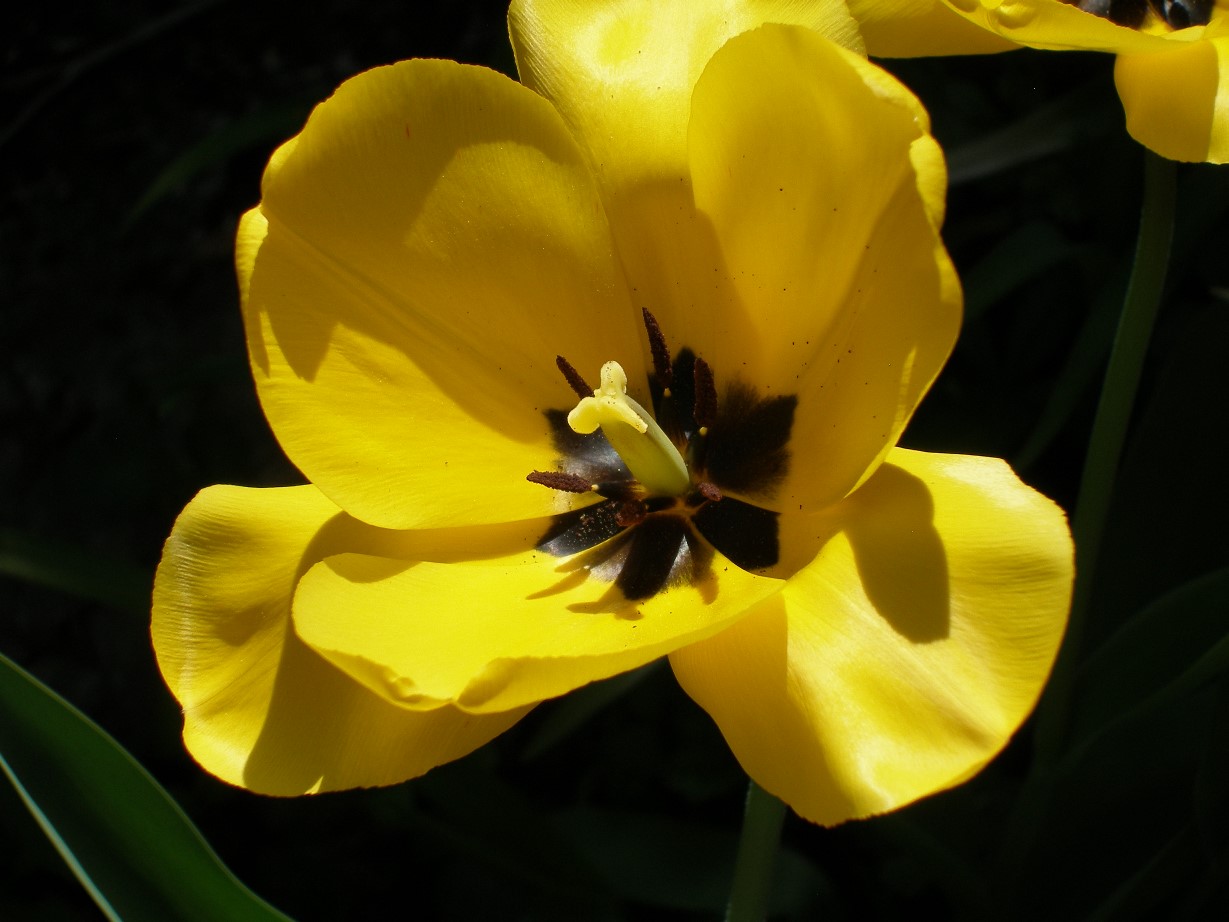 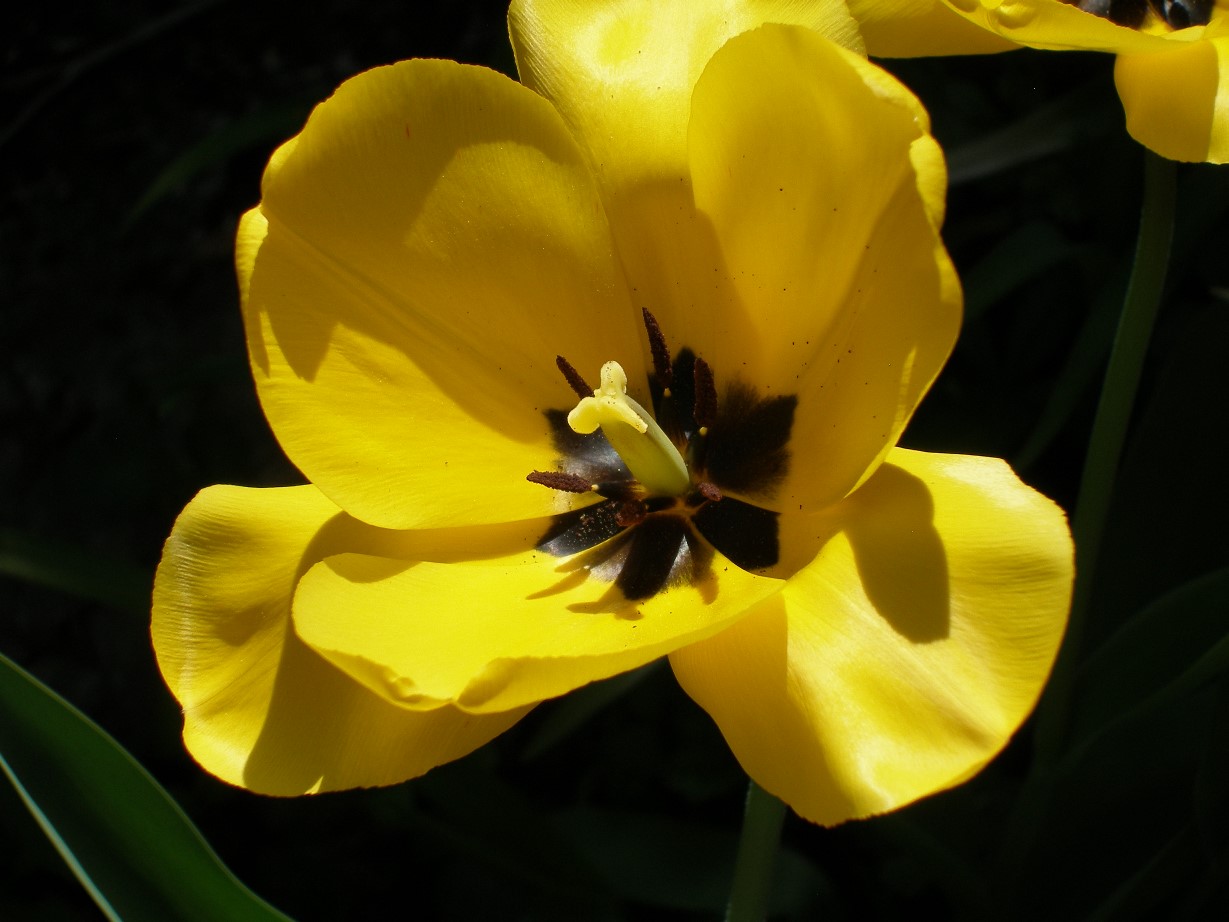 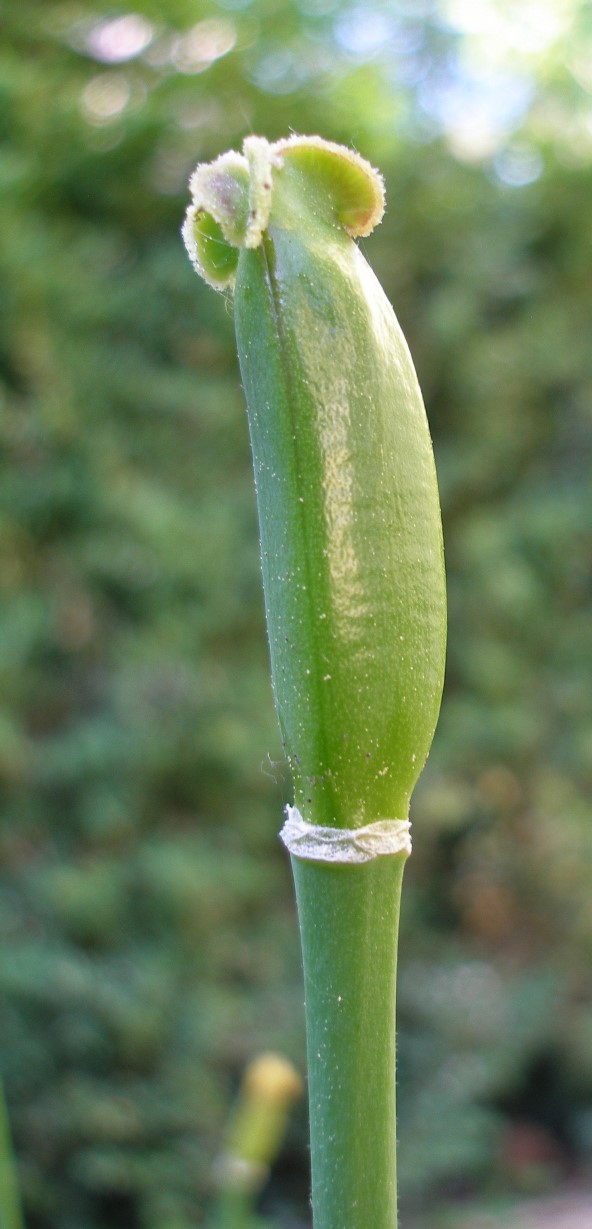 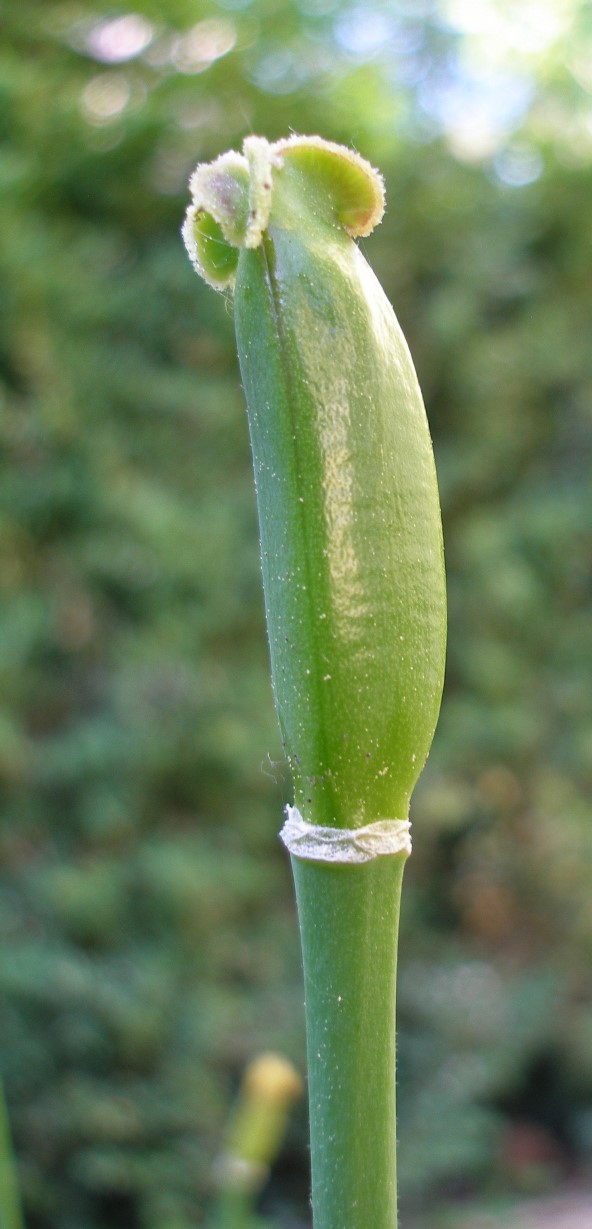 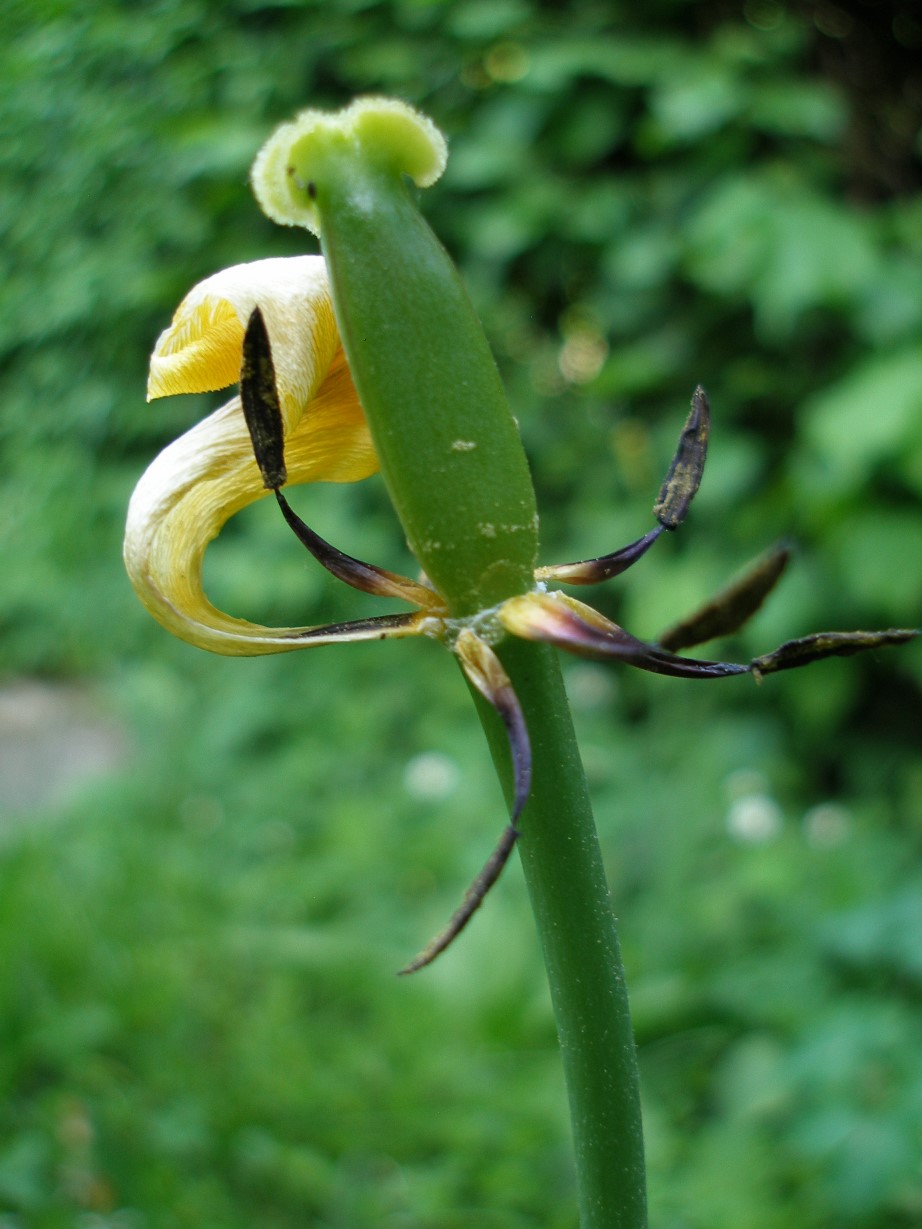 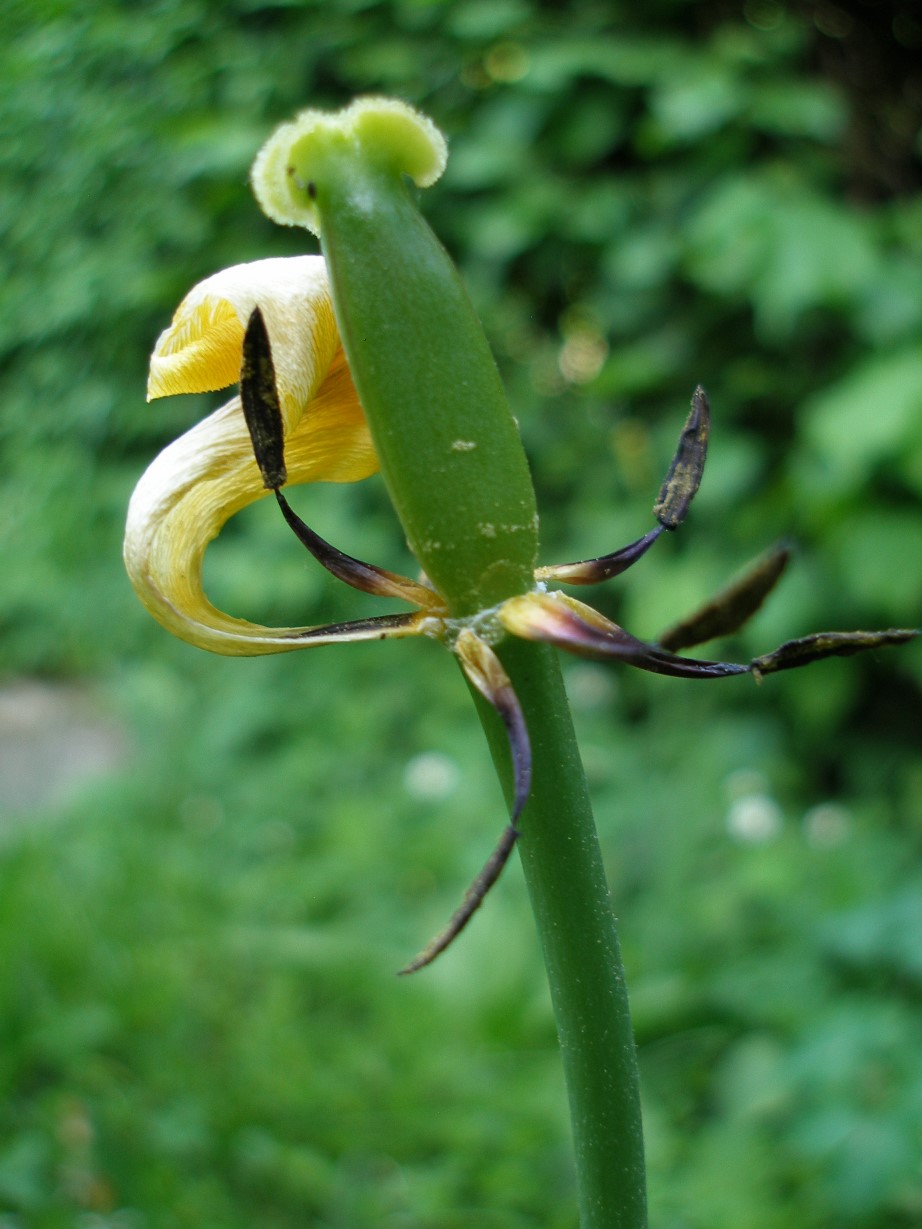 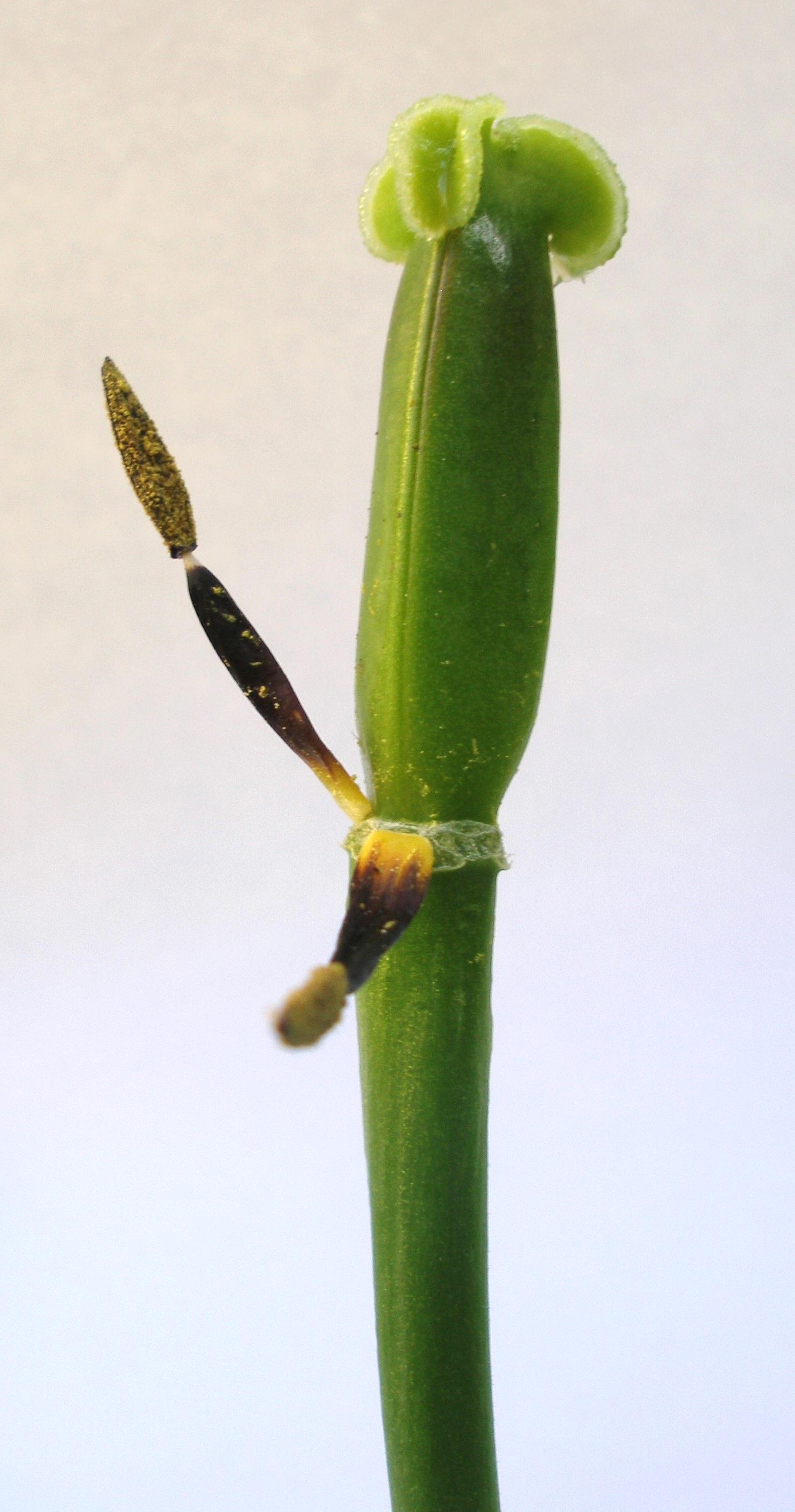 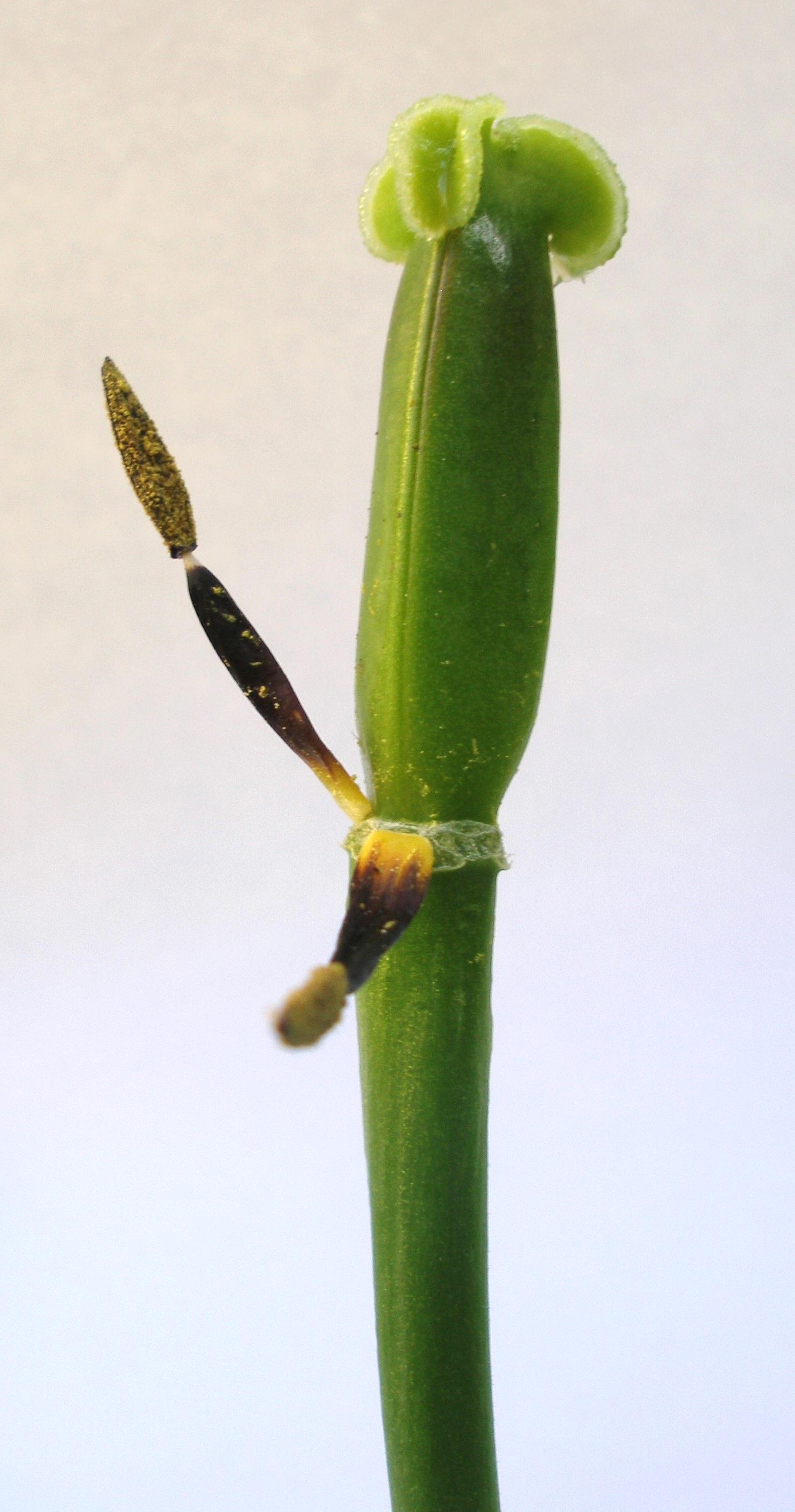 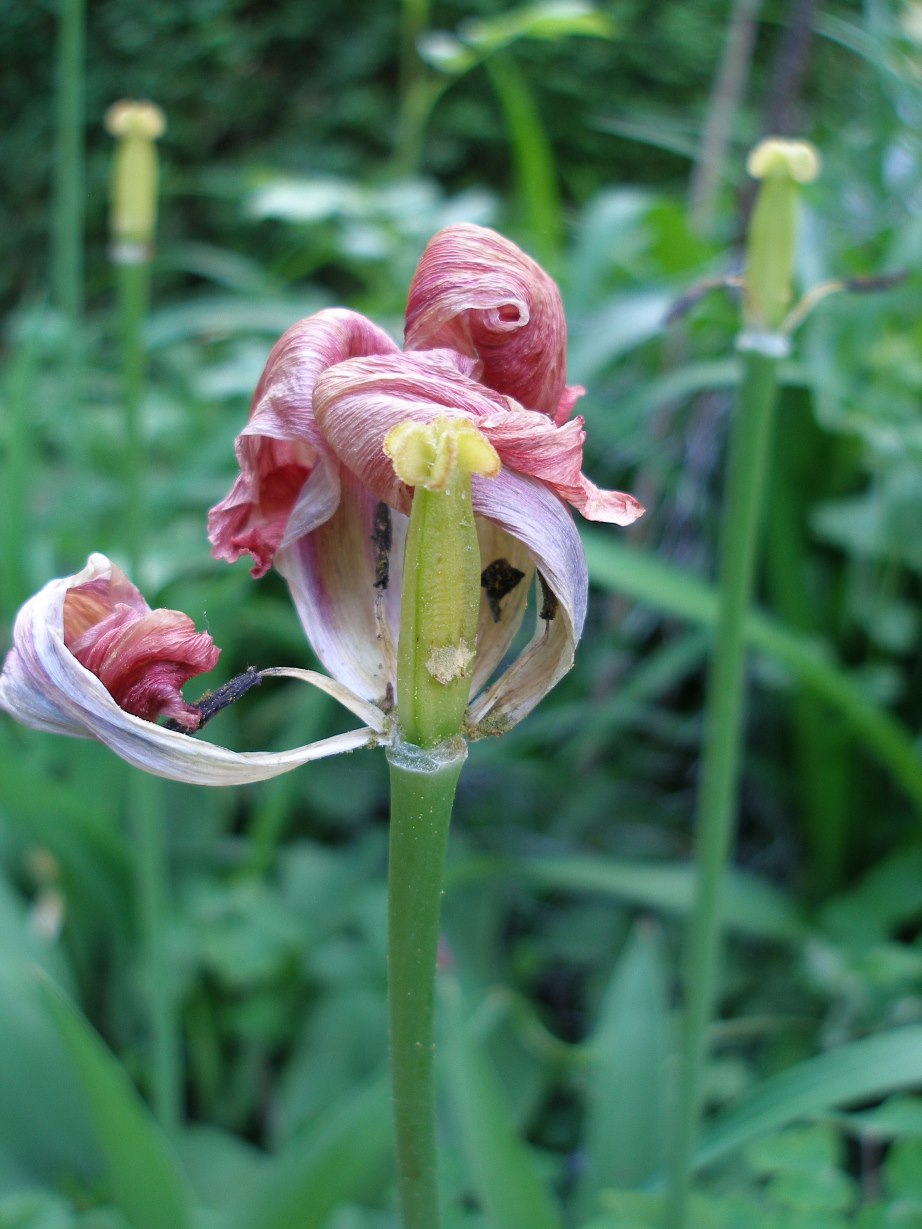 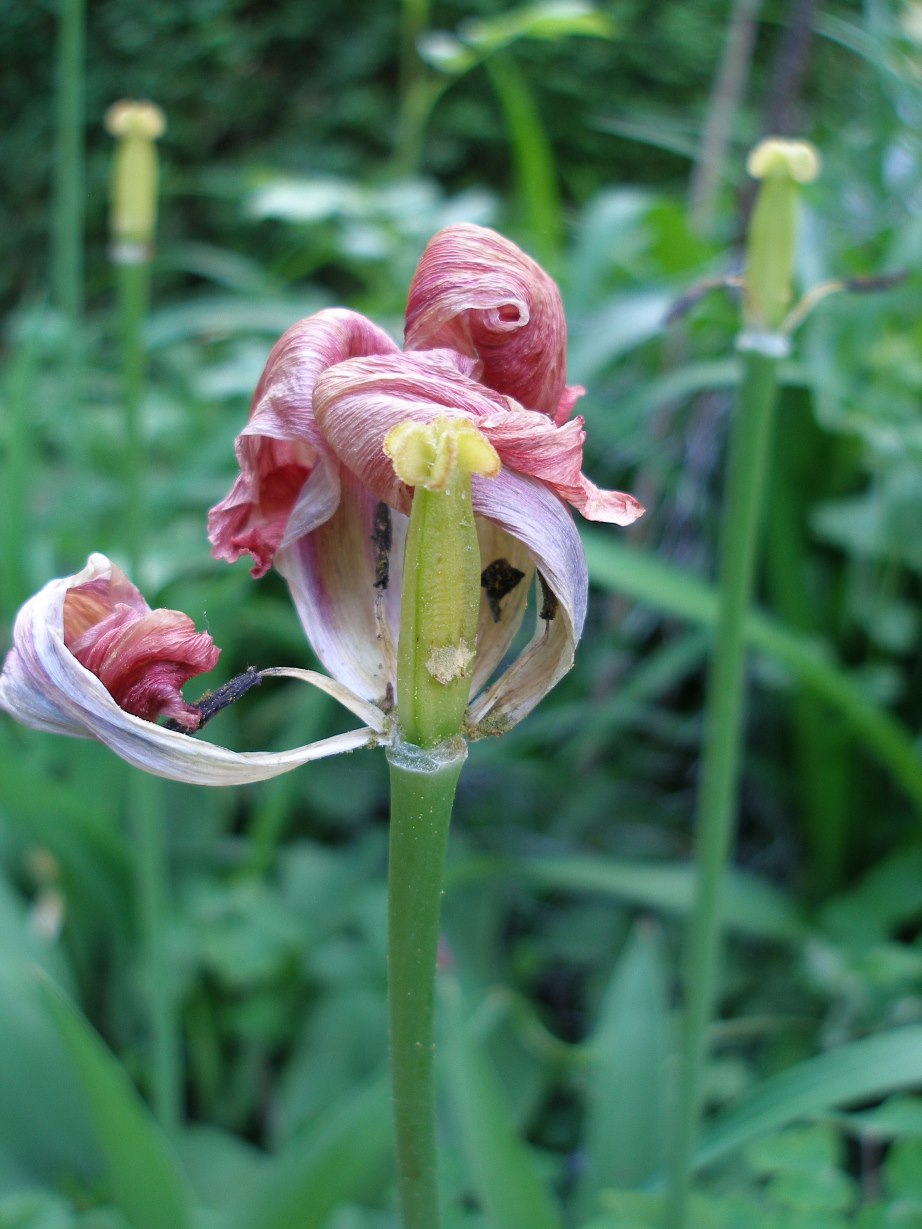 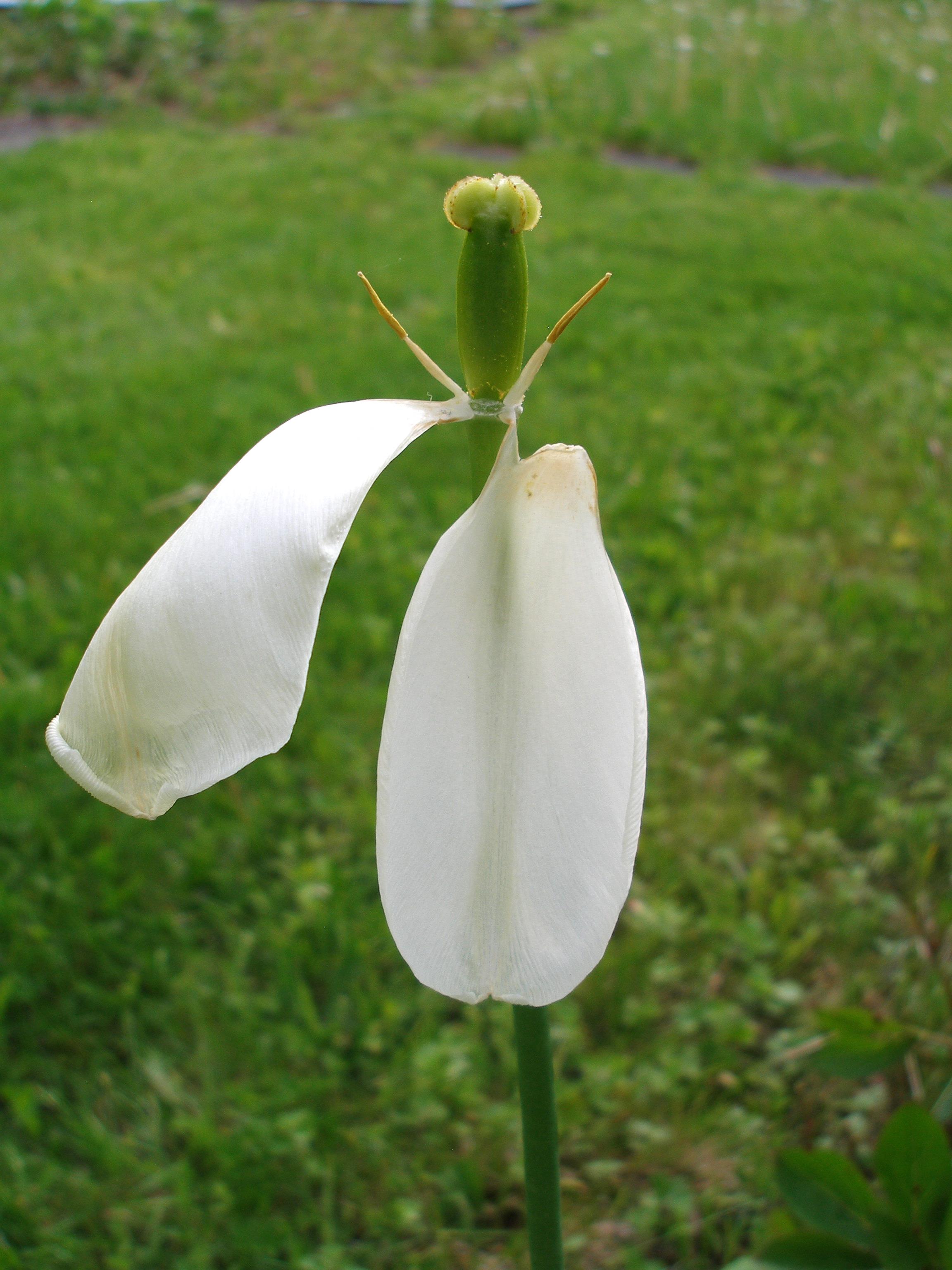 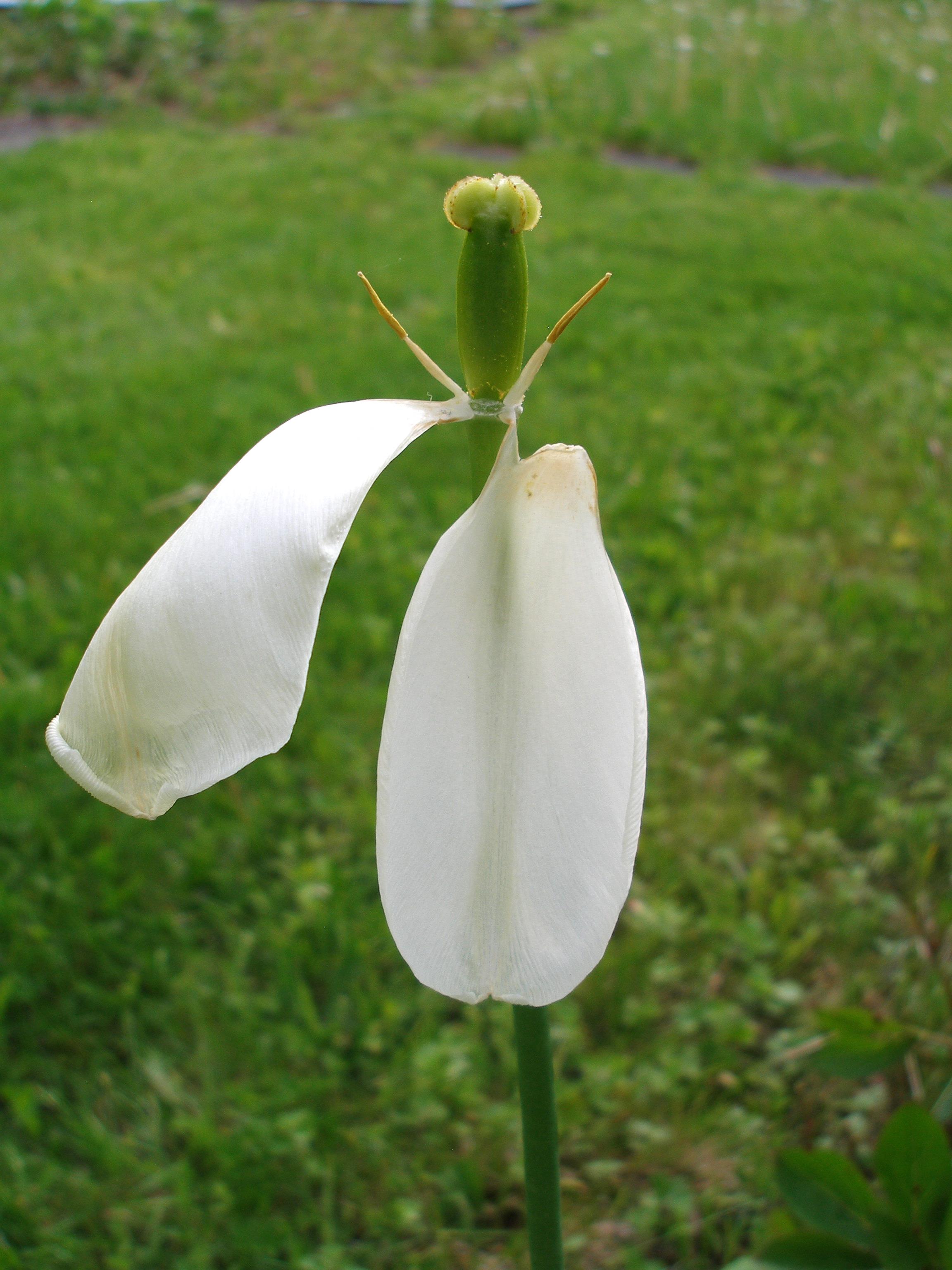 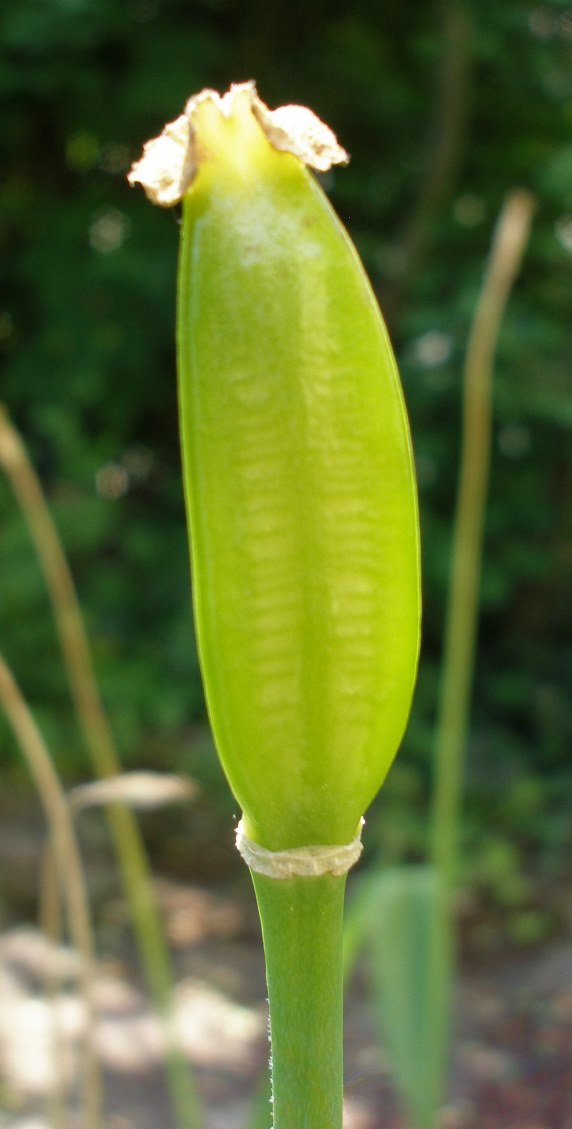 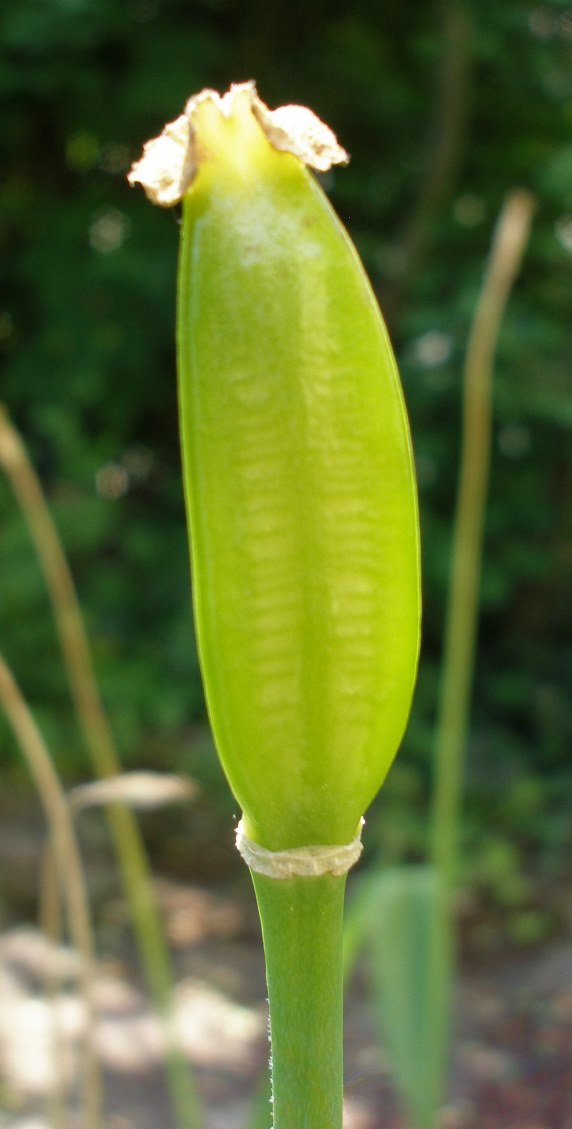 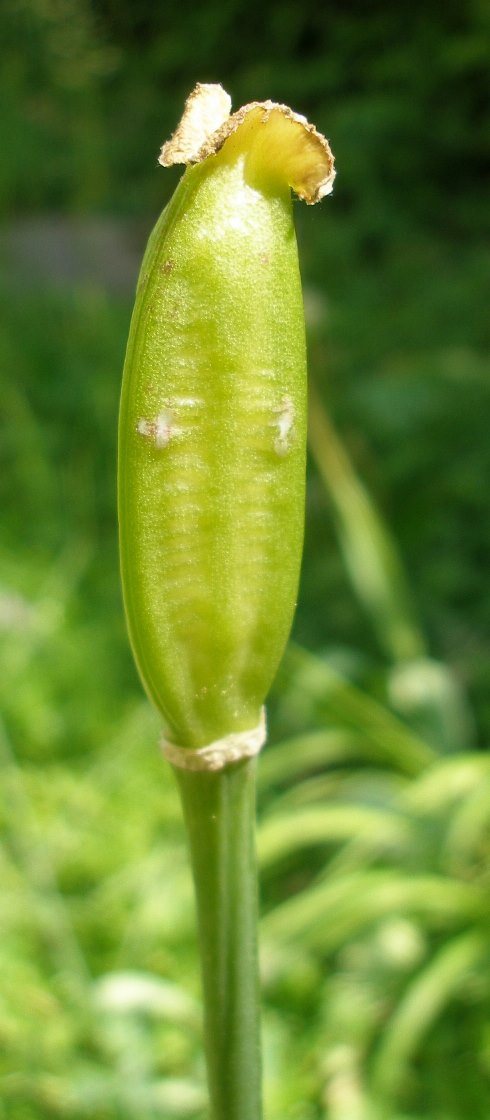 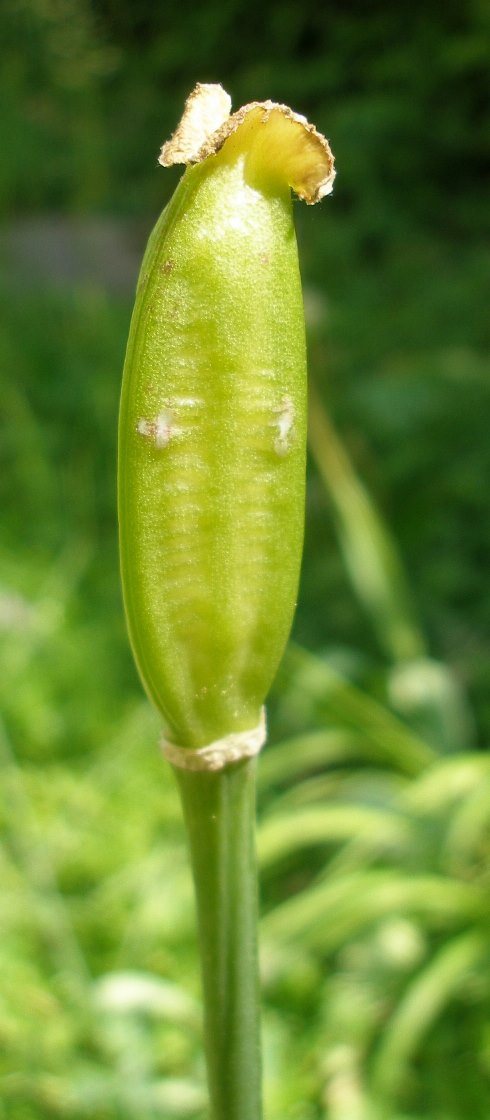 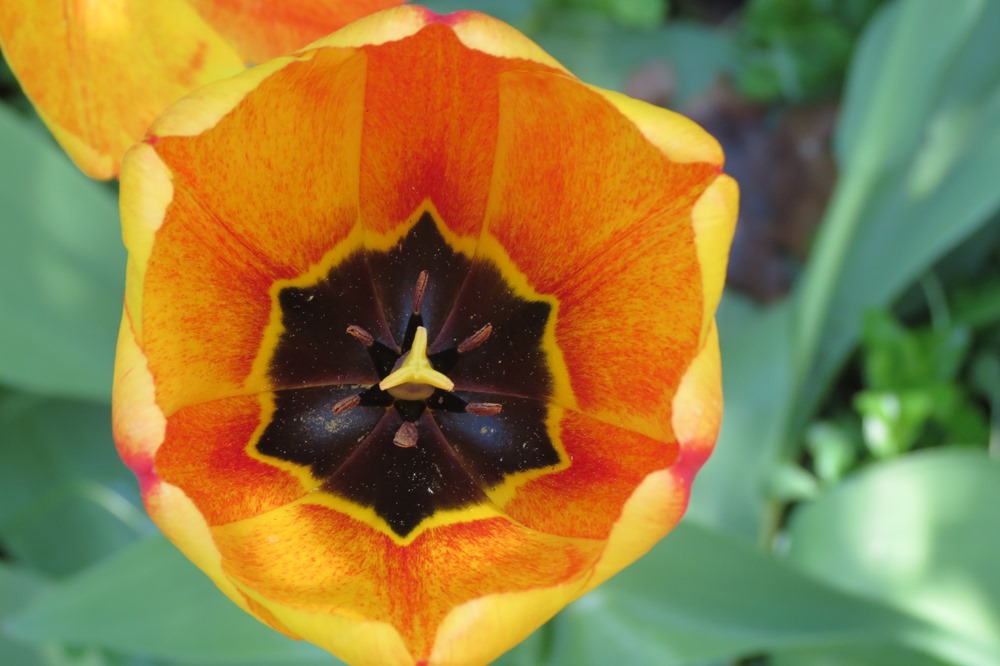 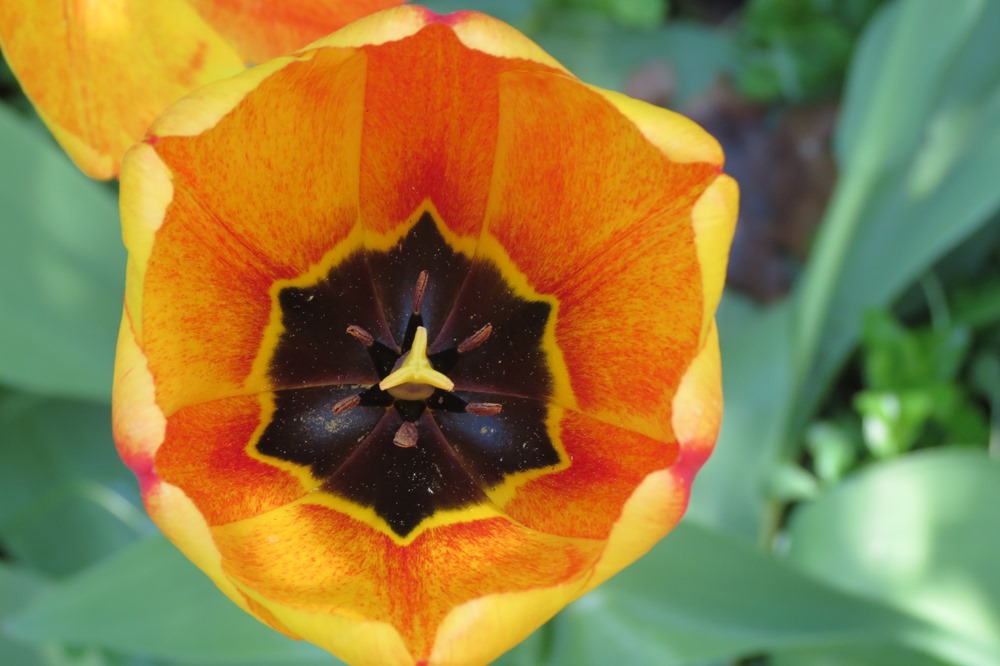 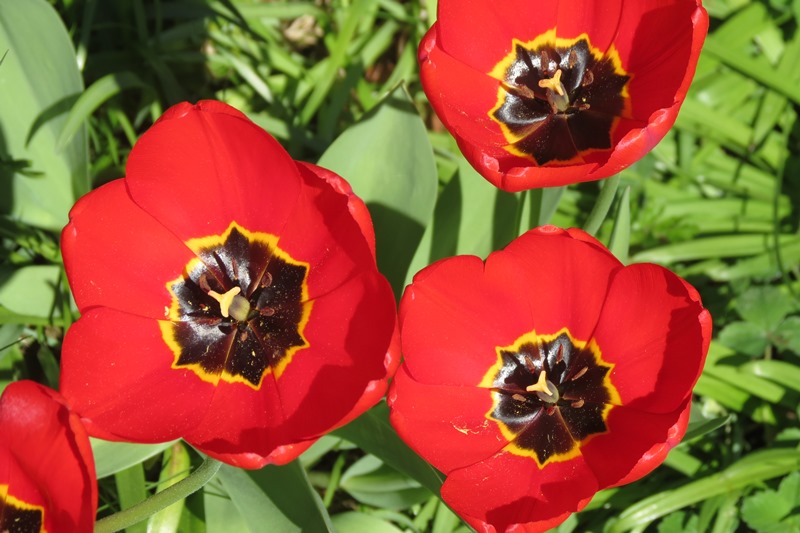 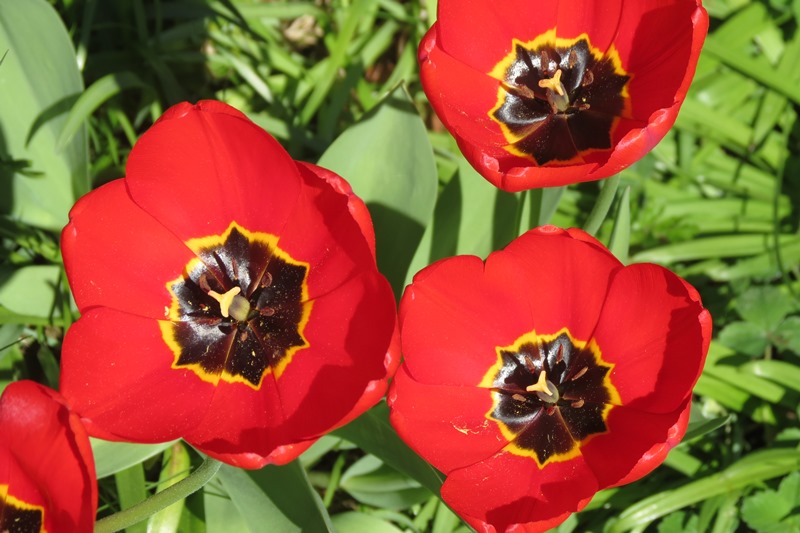 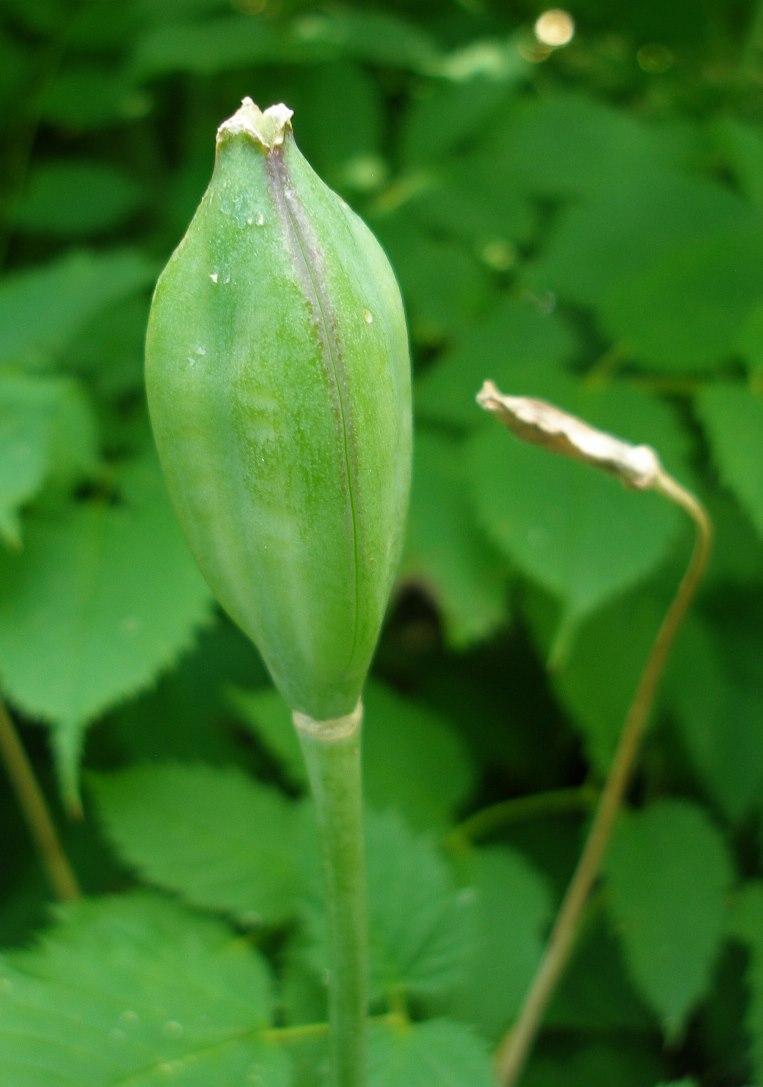 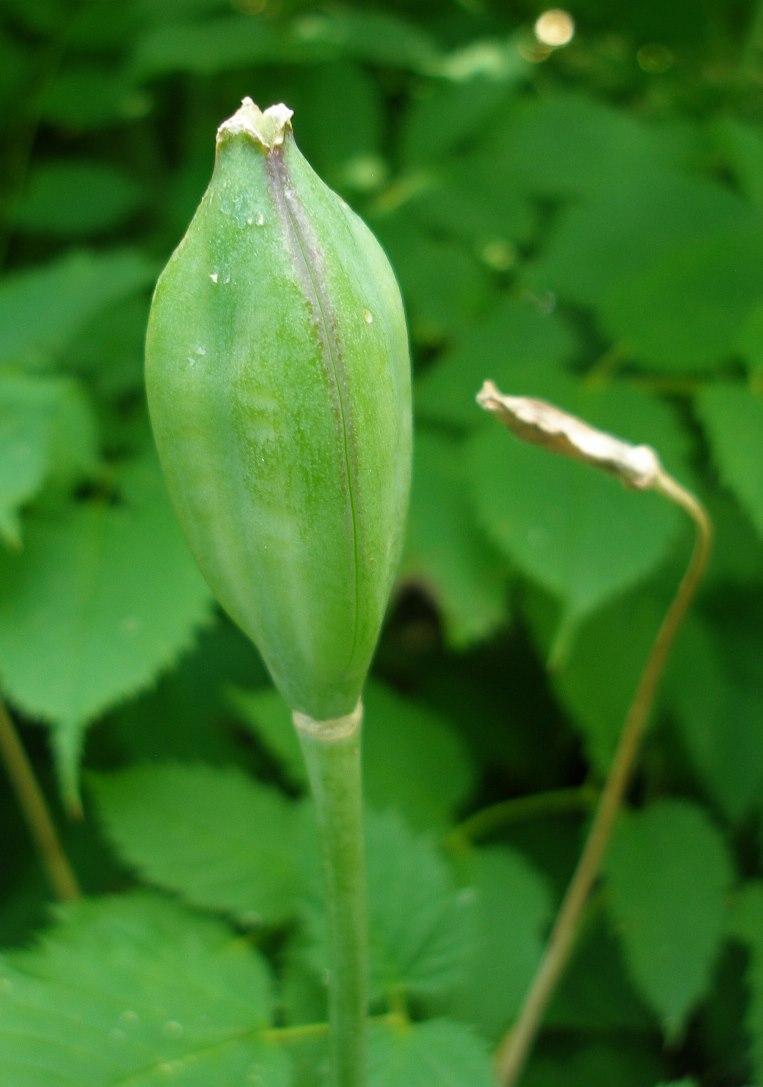 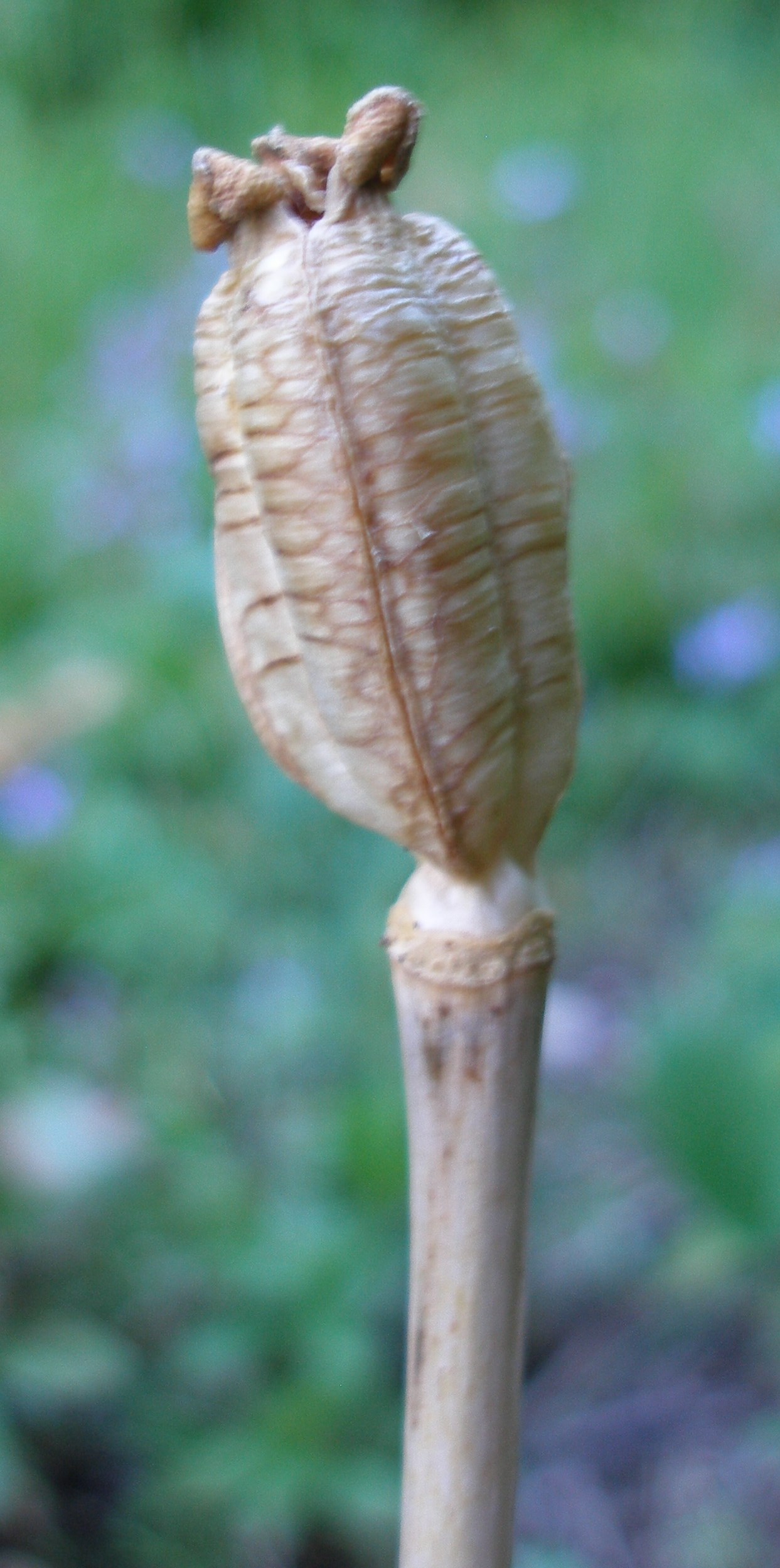 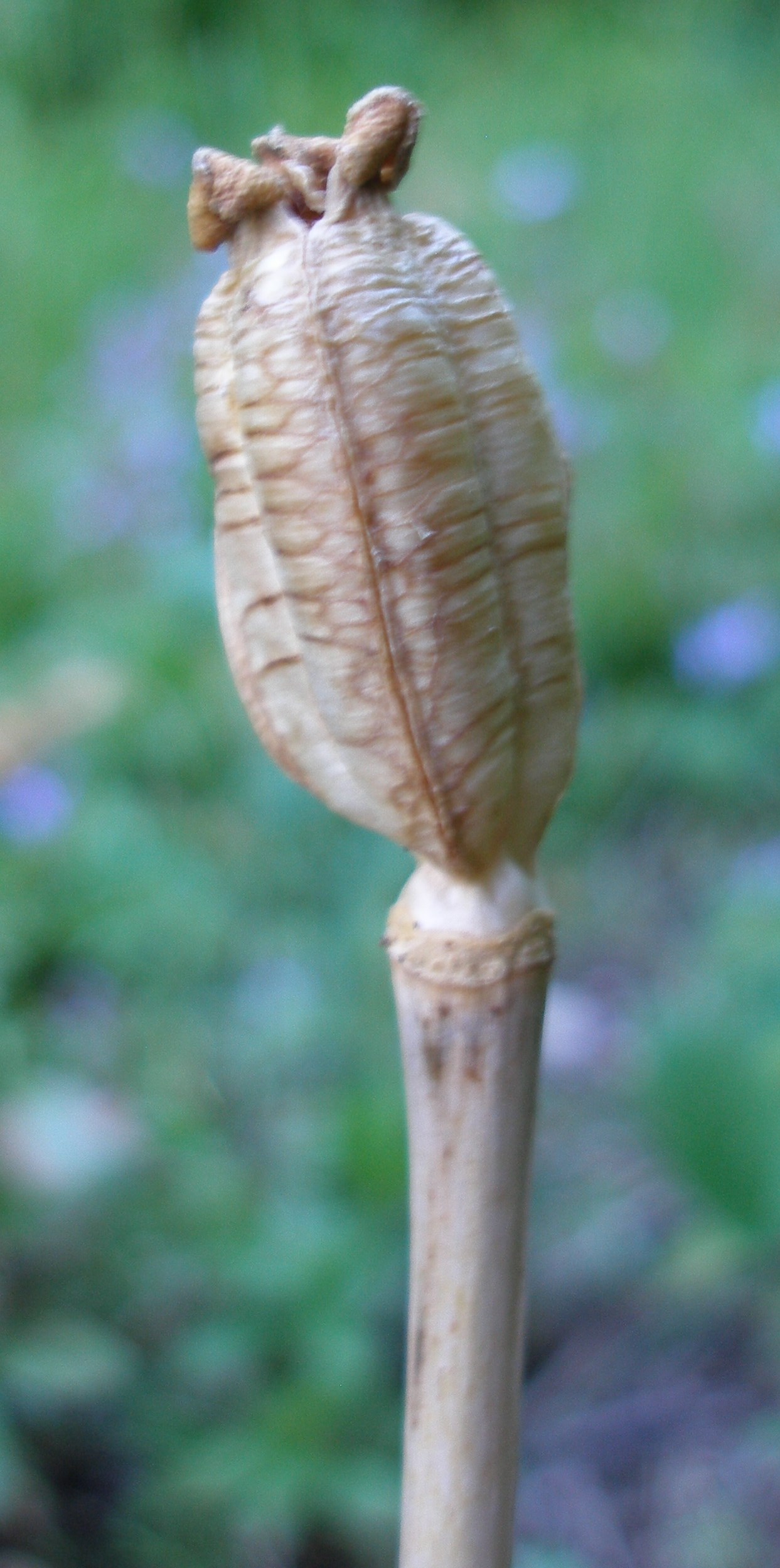 Die Kirsche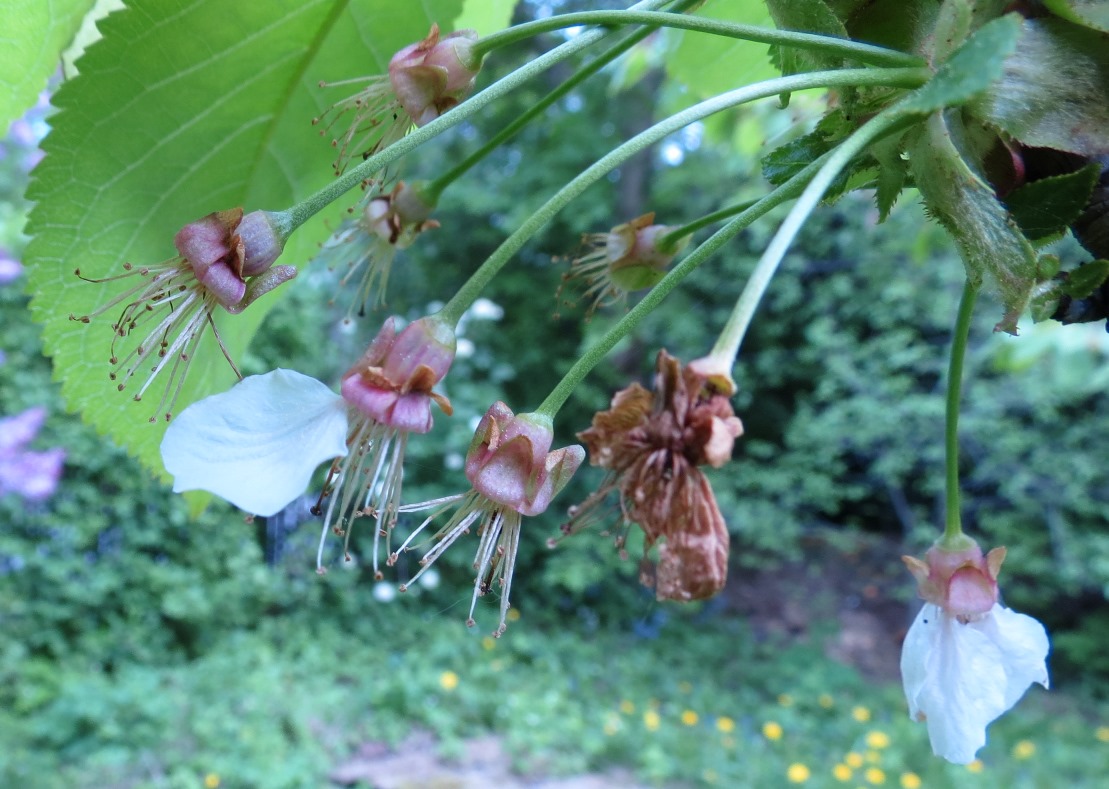 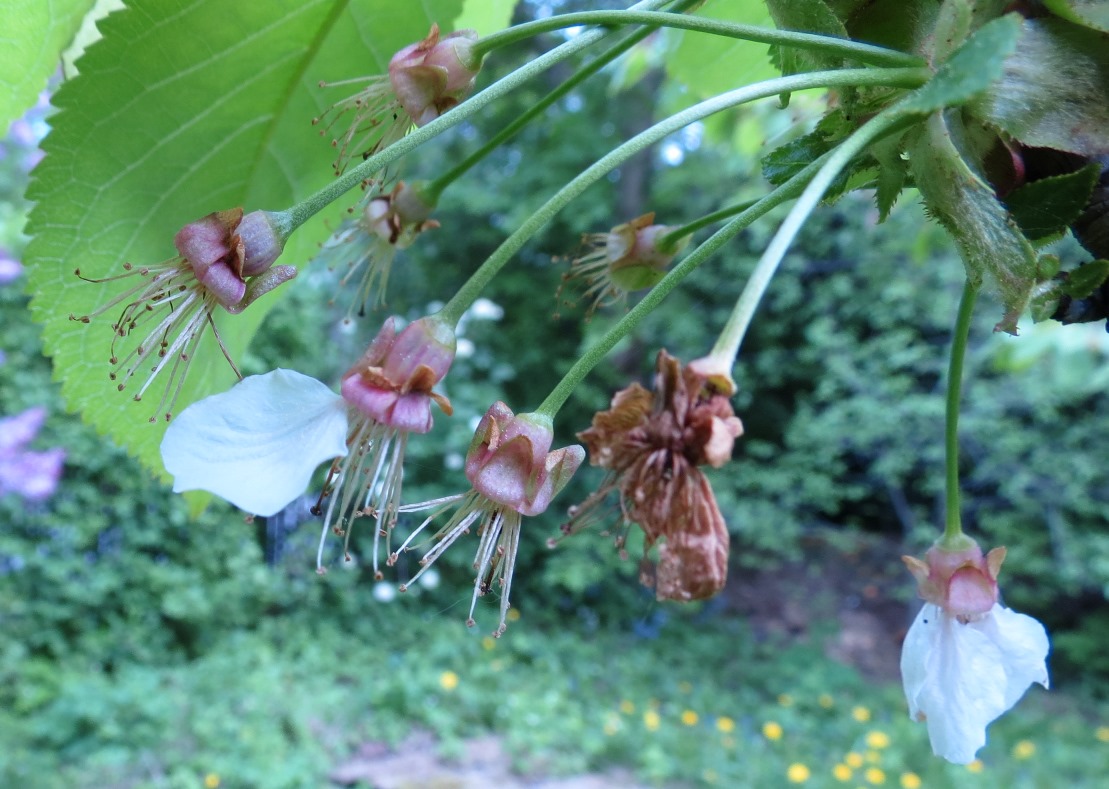 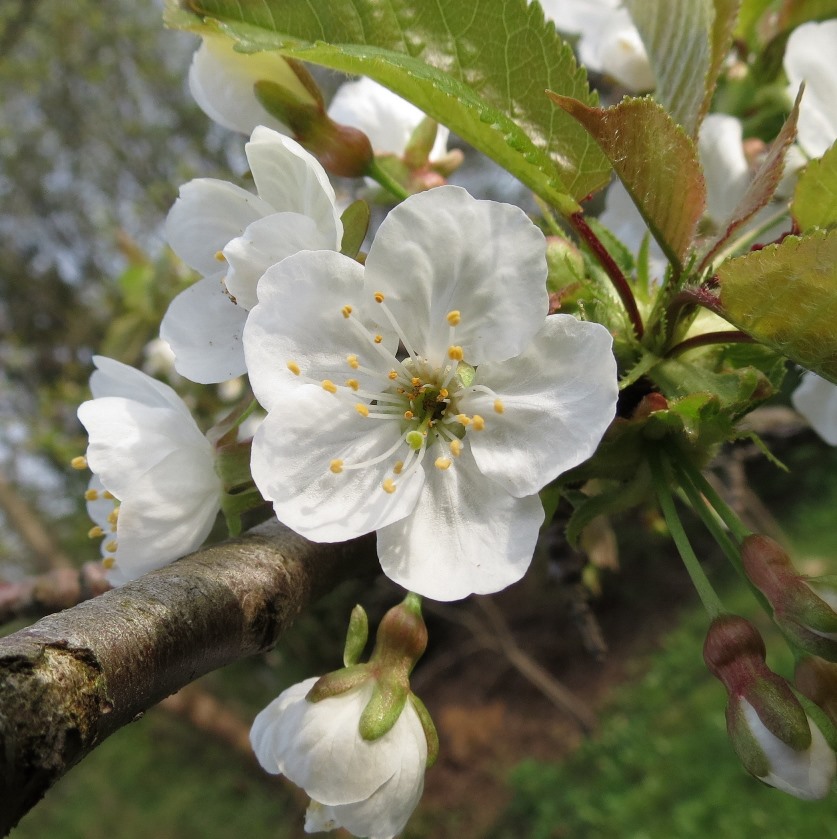 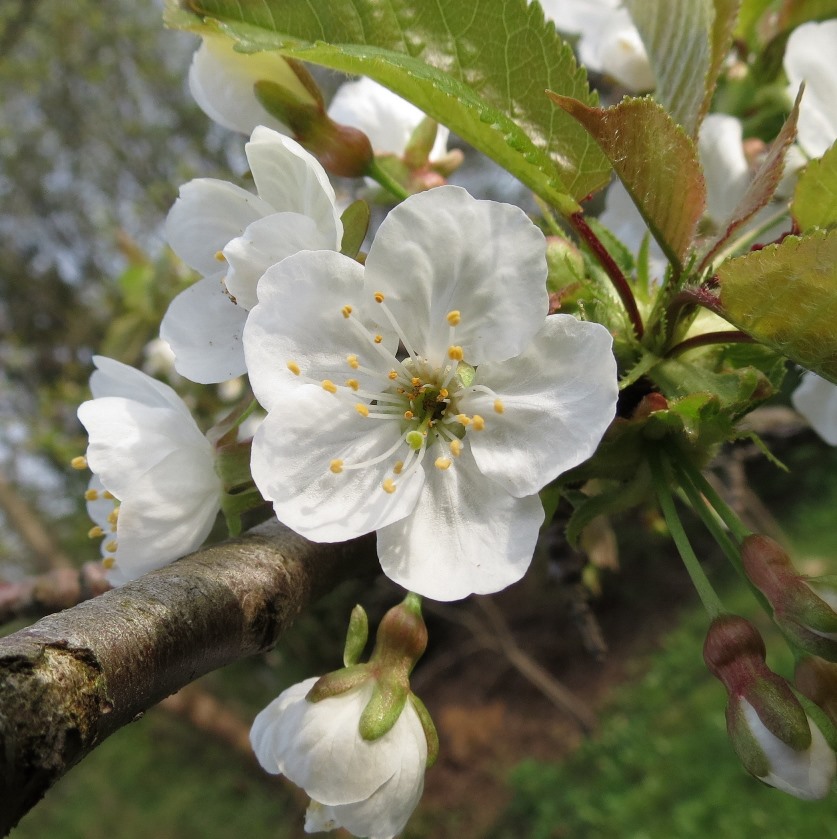 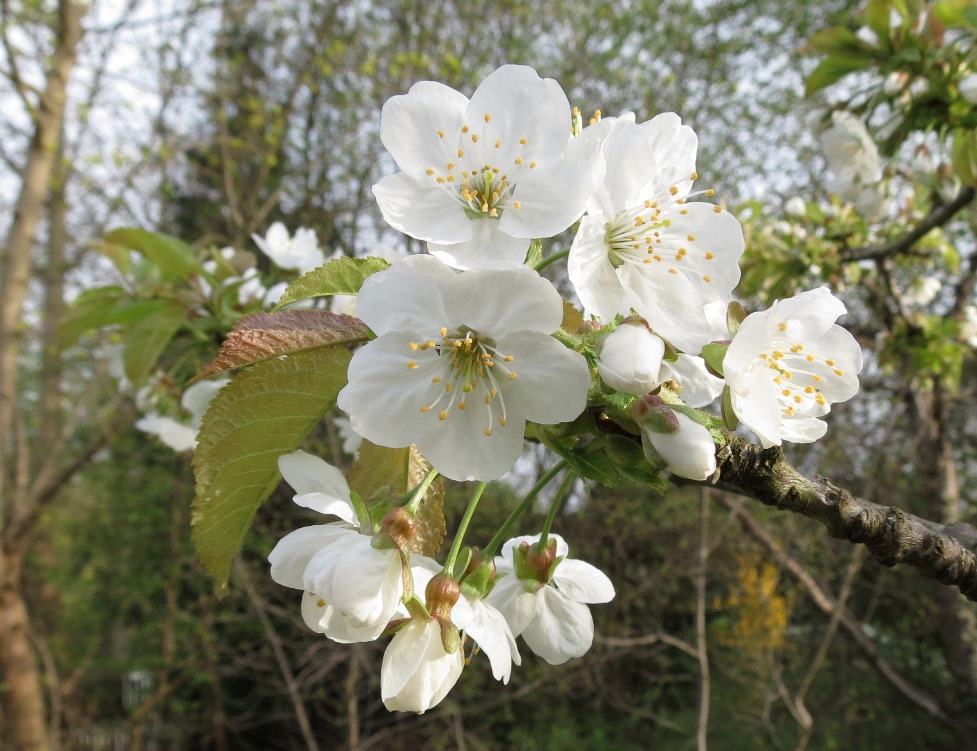 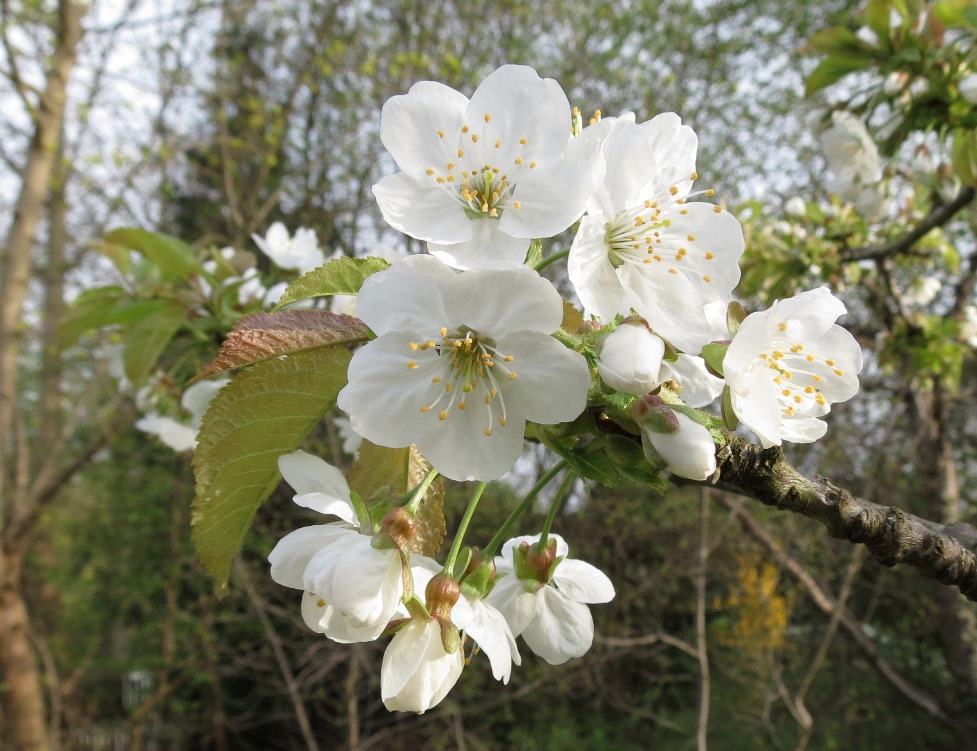 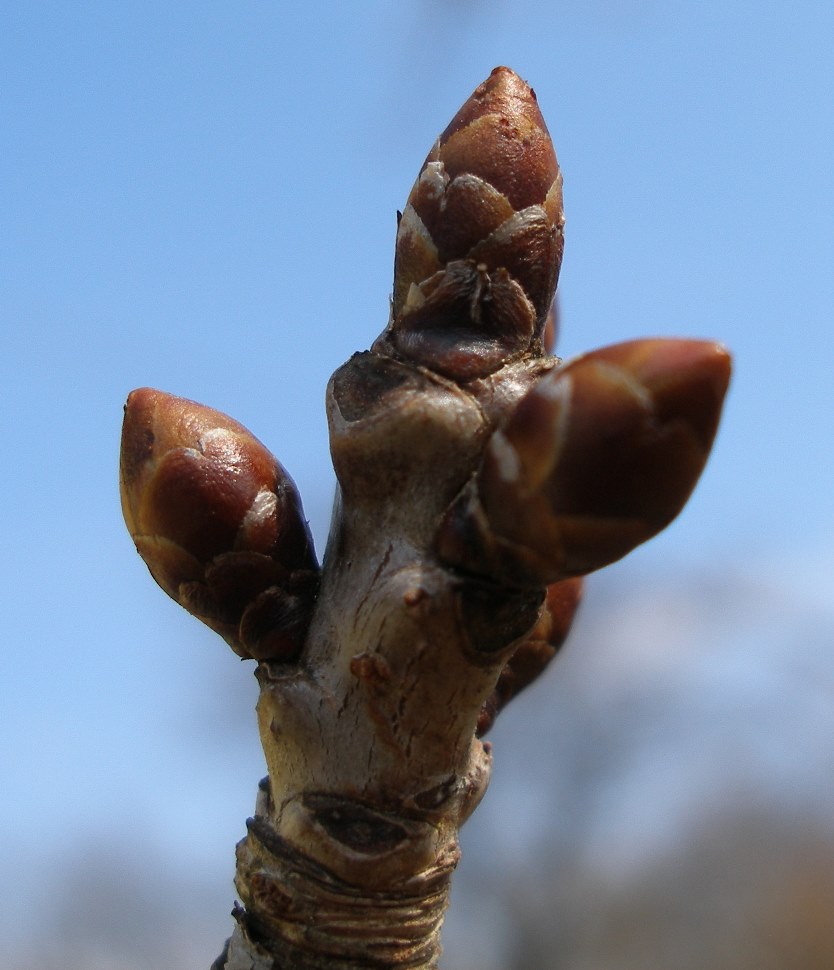 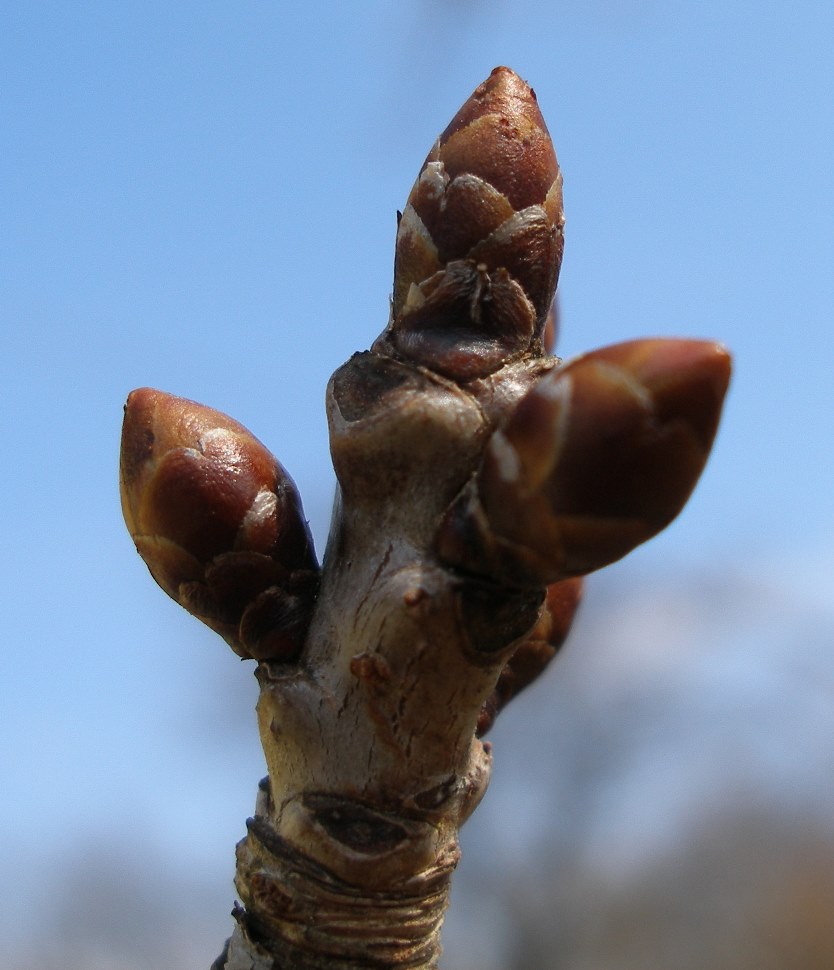 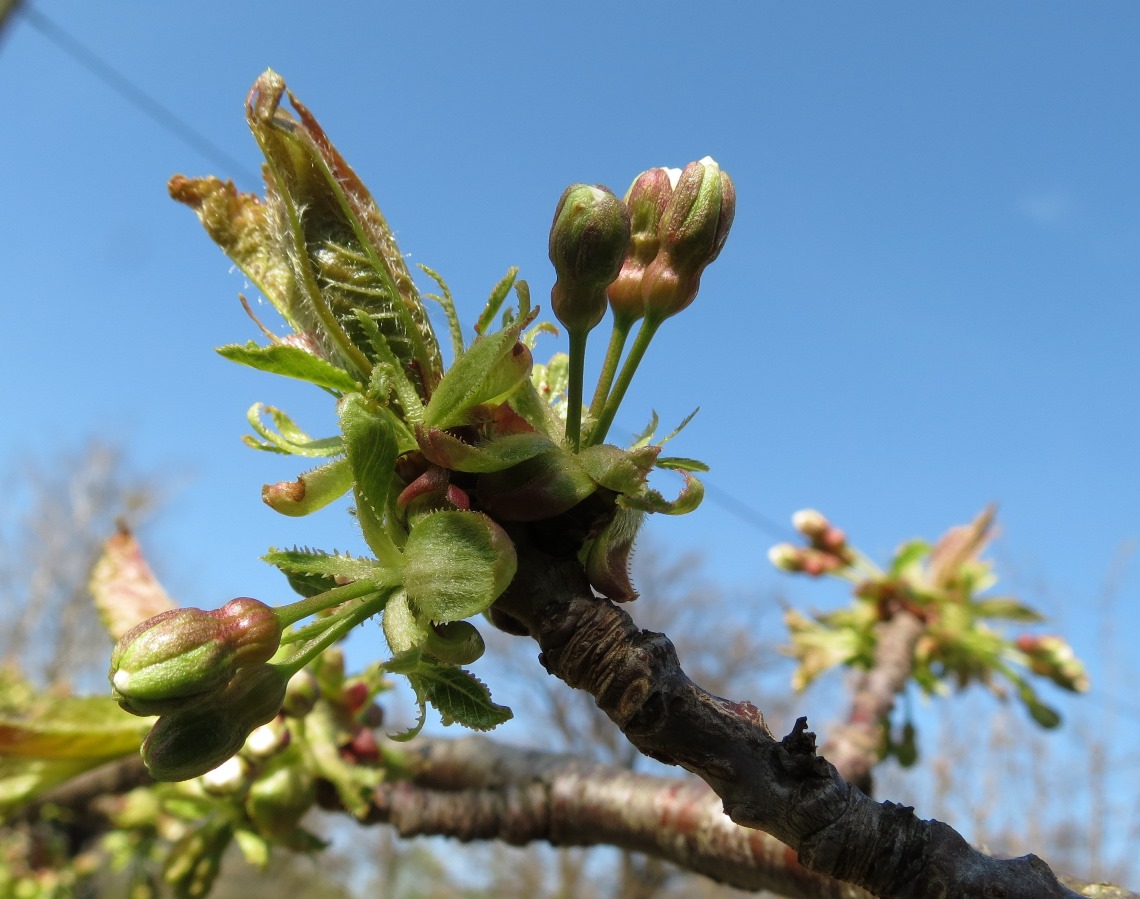 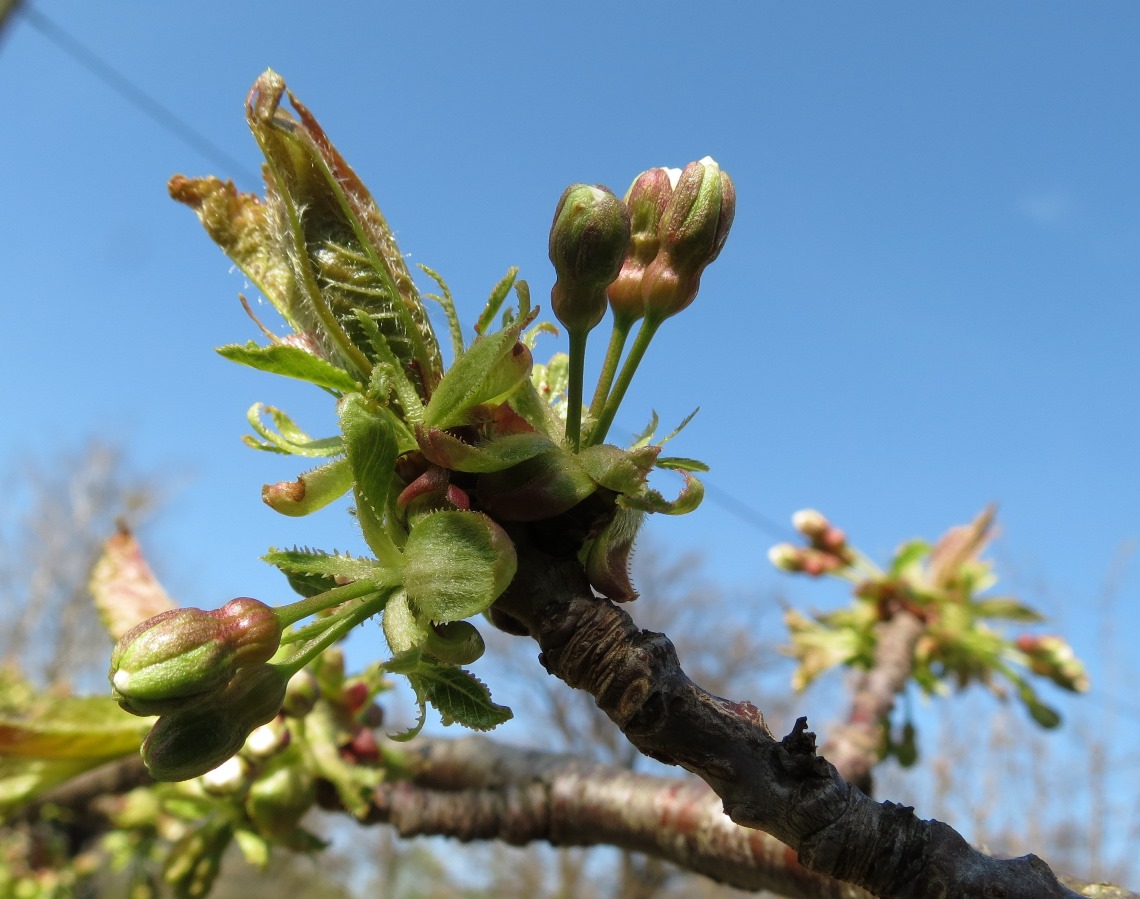 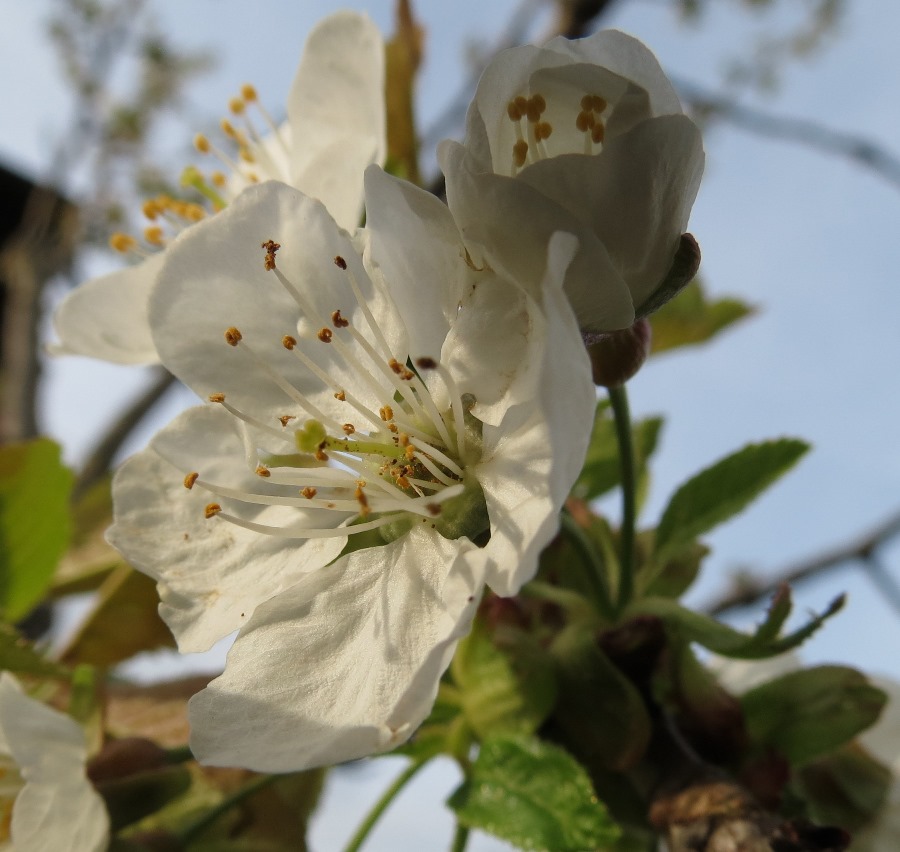 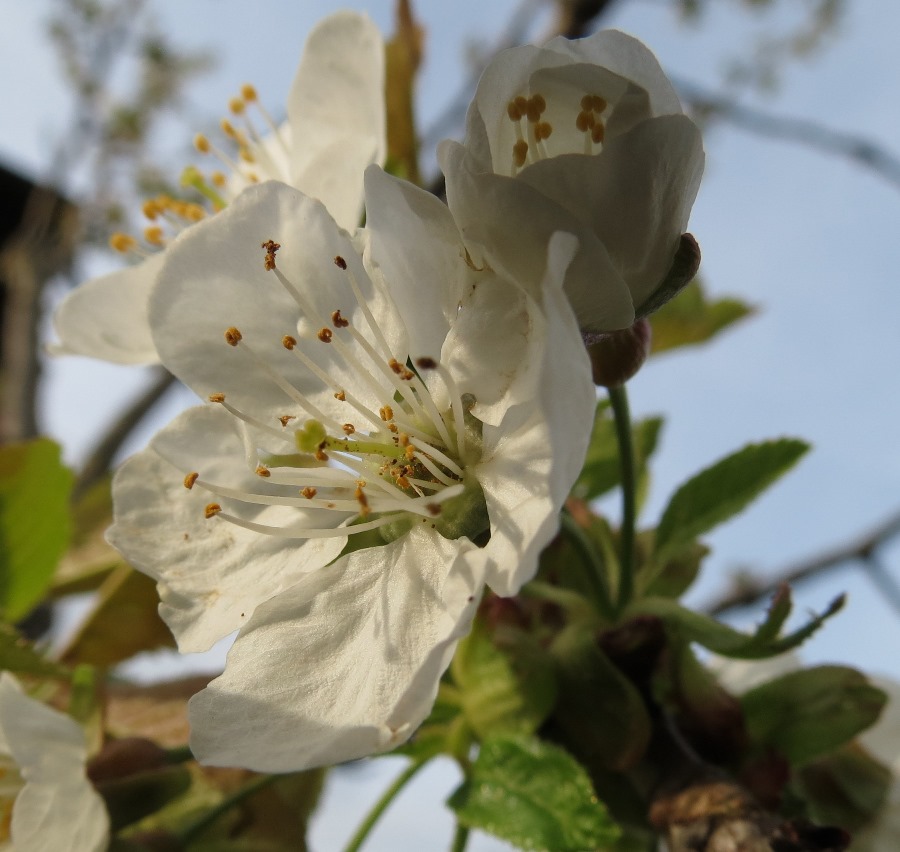 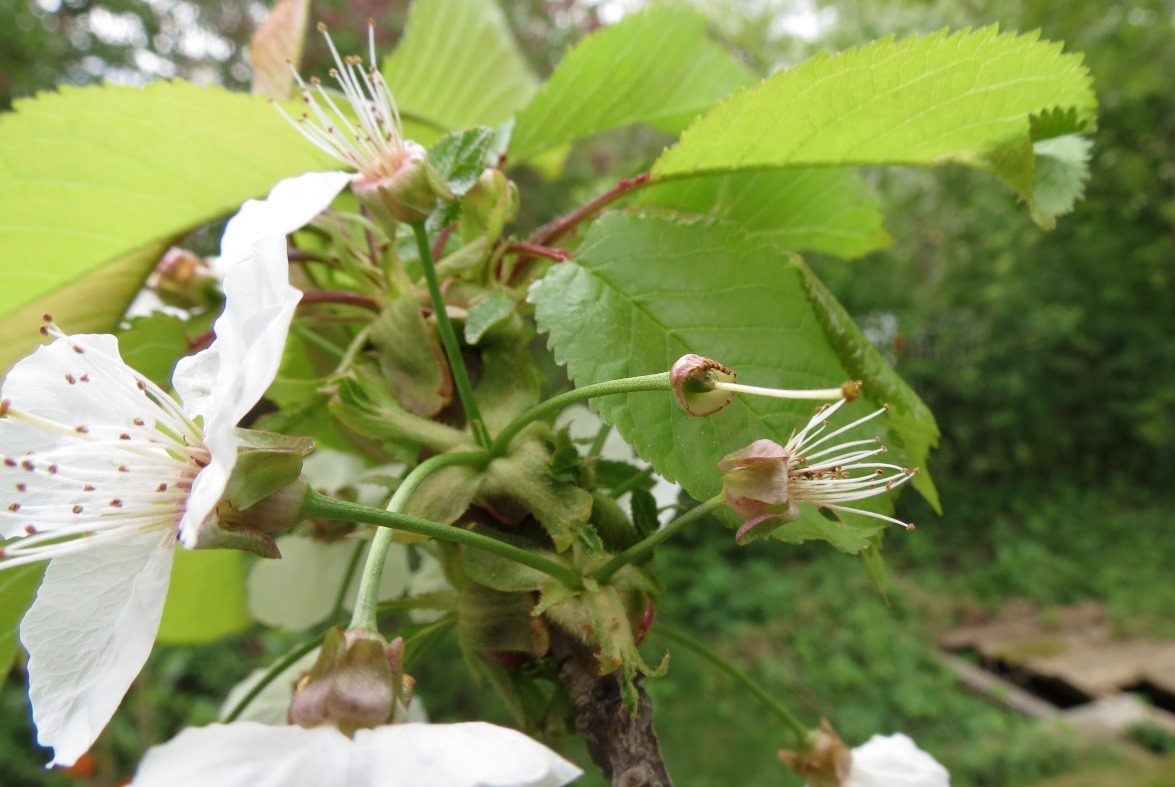 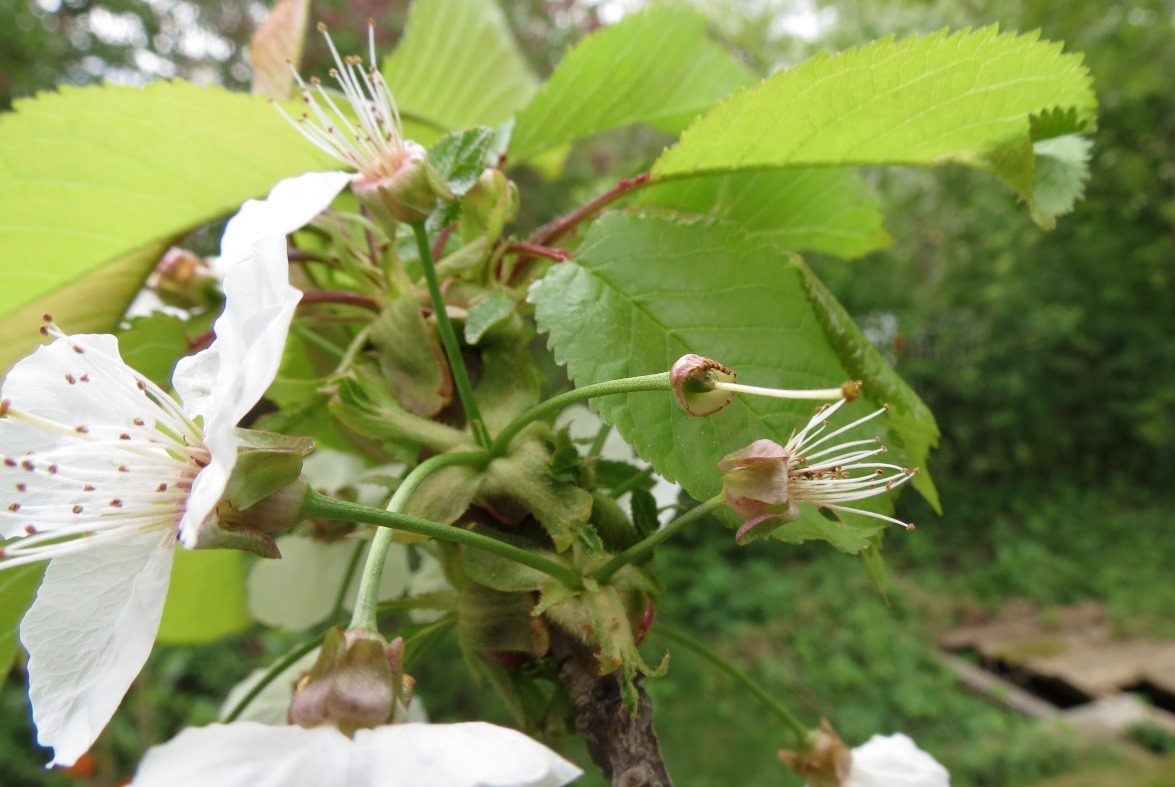 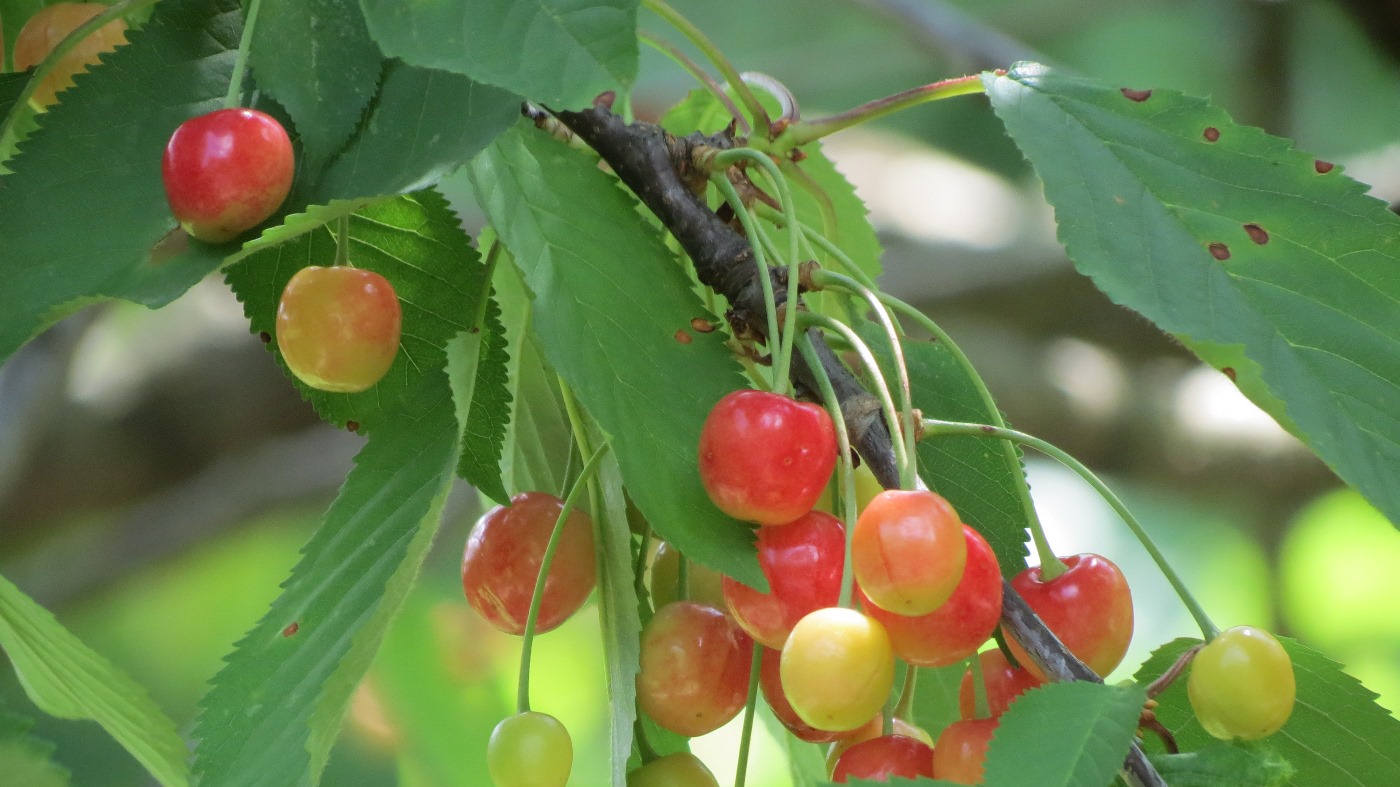 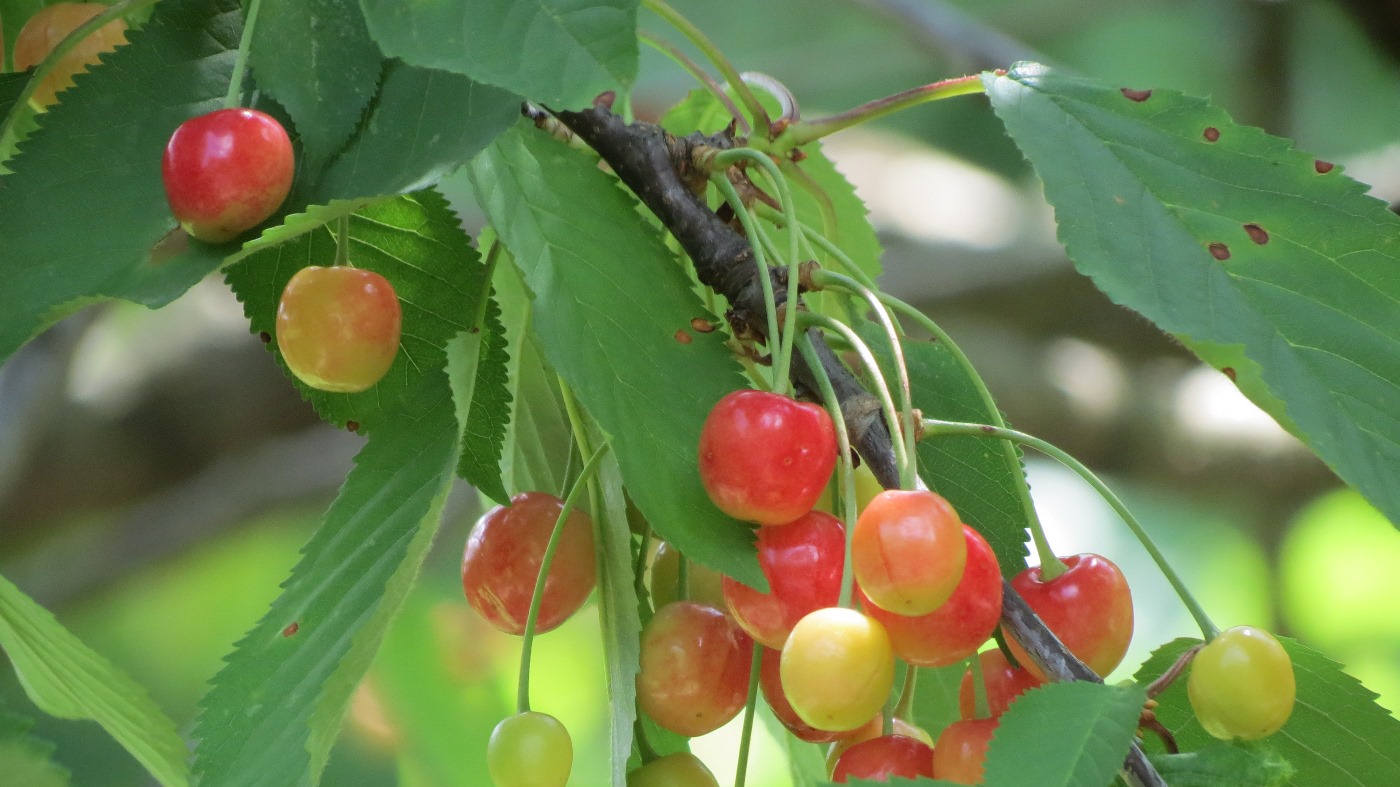 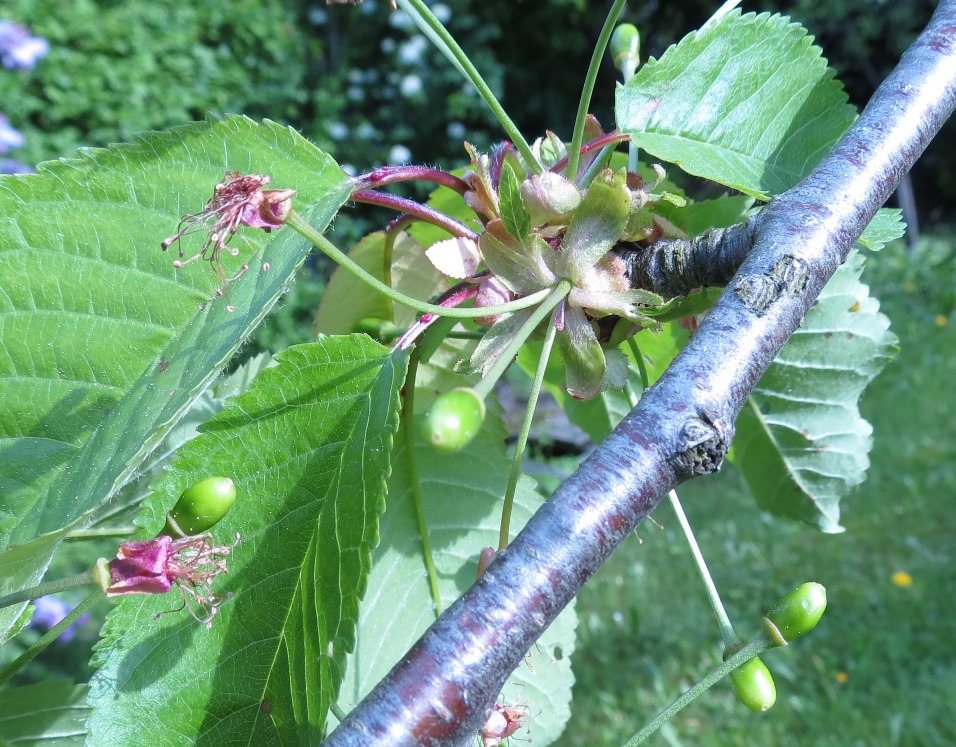 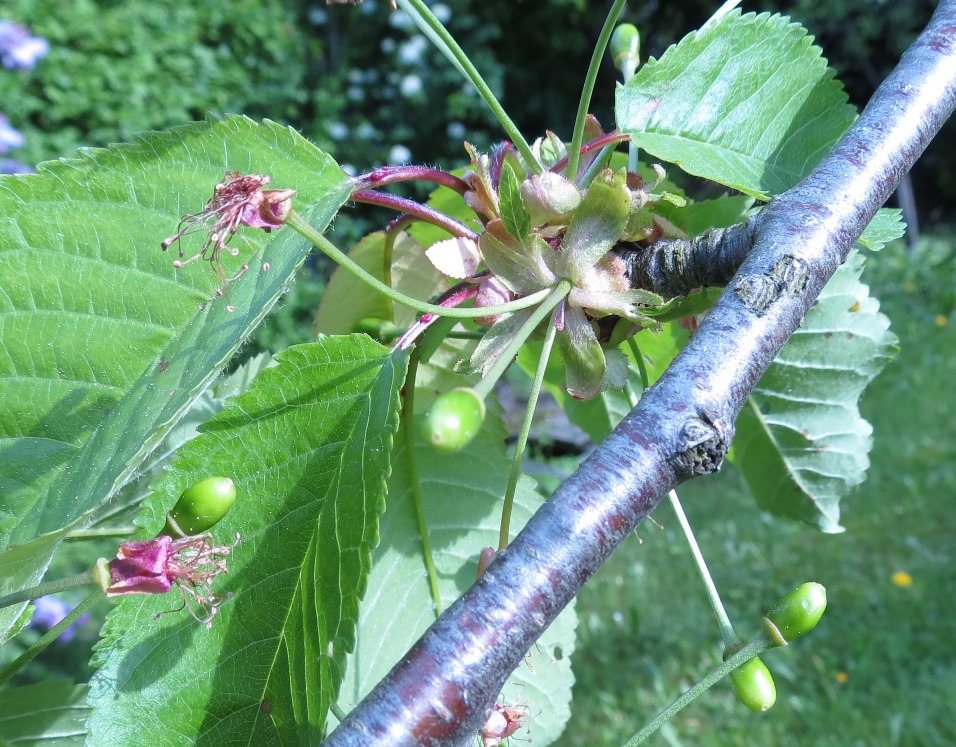 Der Apfel (frühe Sorte)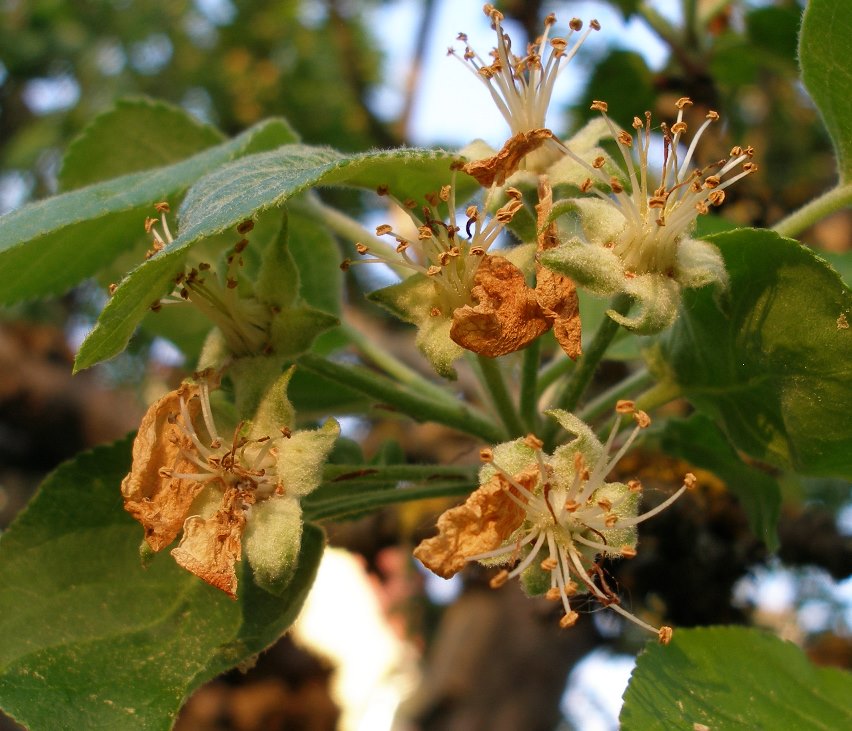 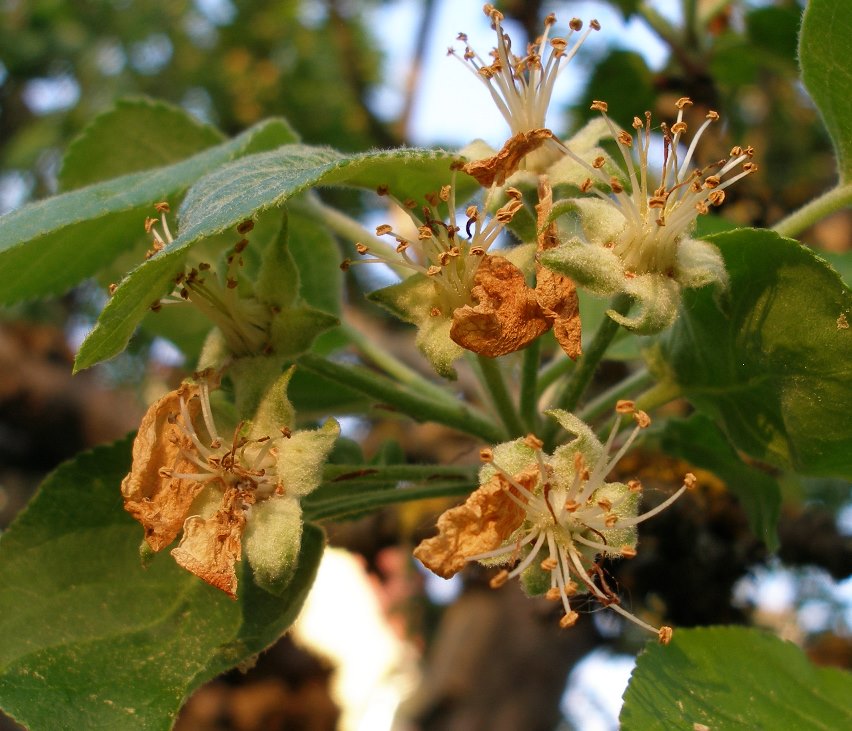 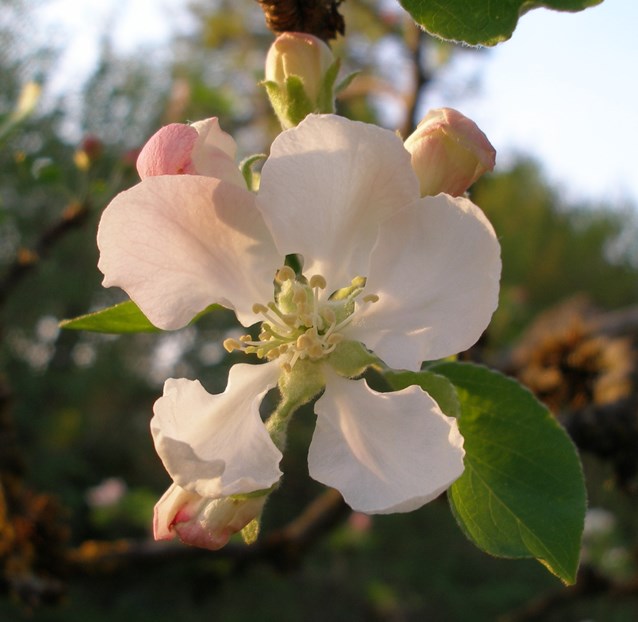 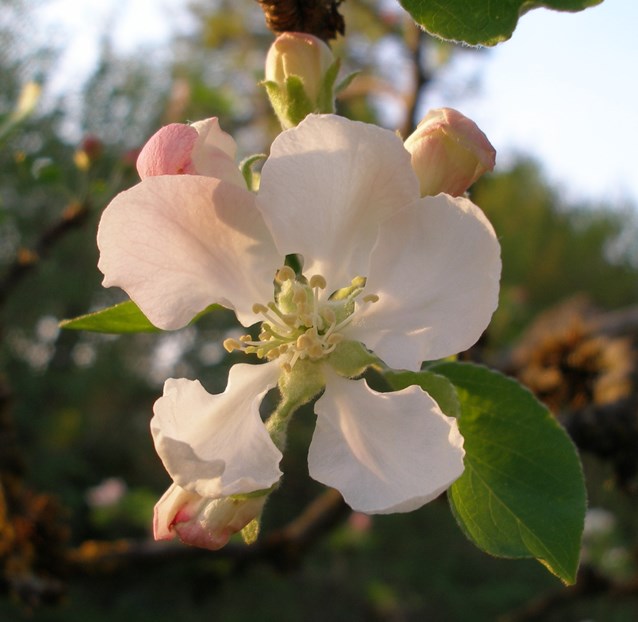 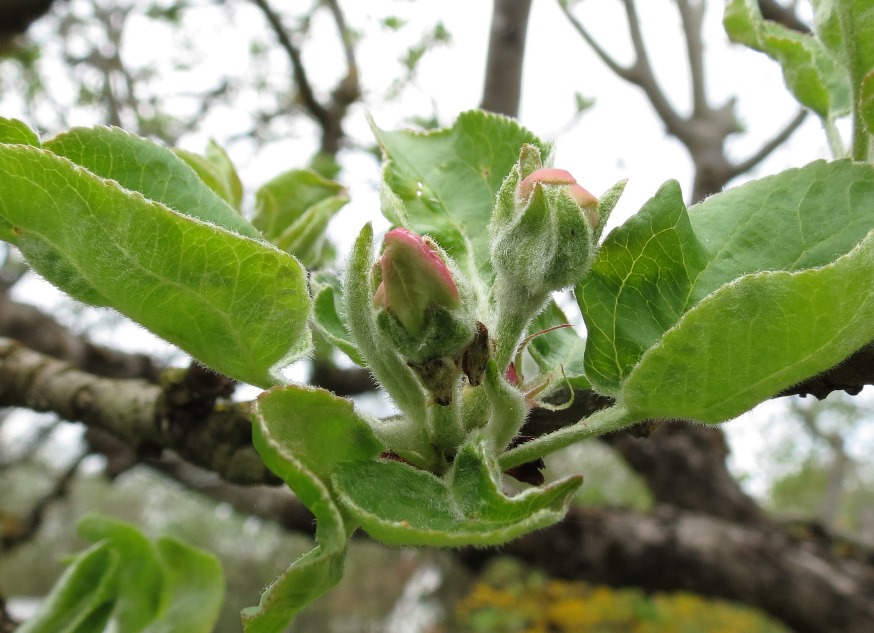 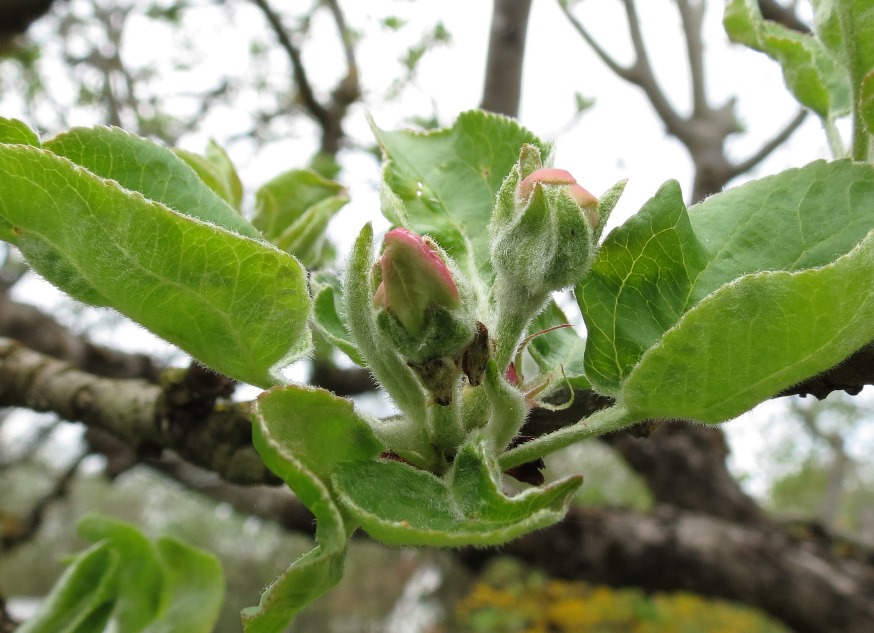 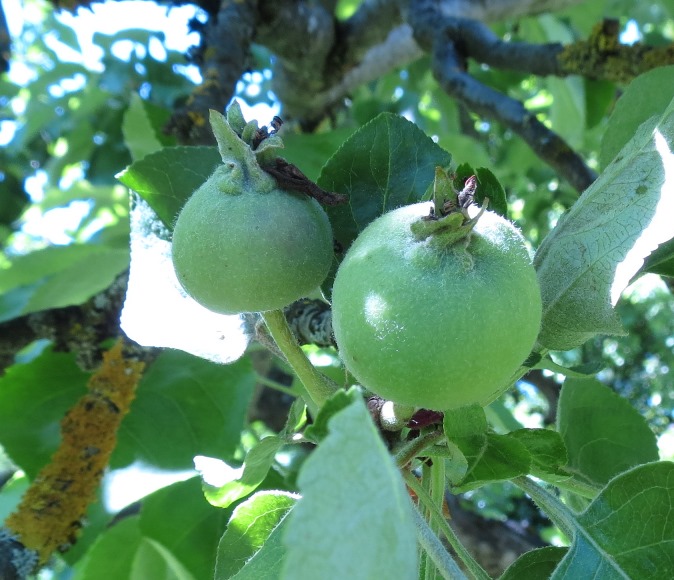 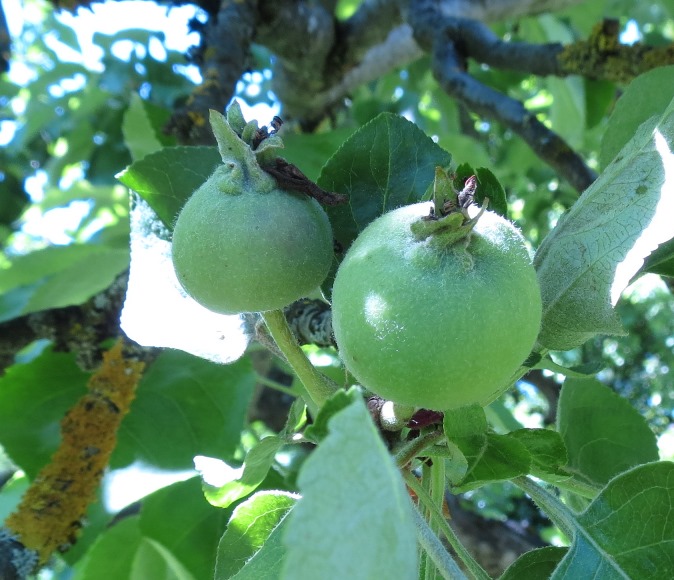 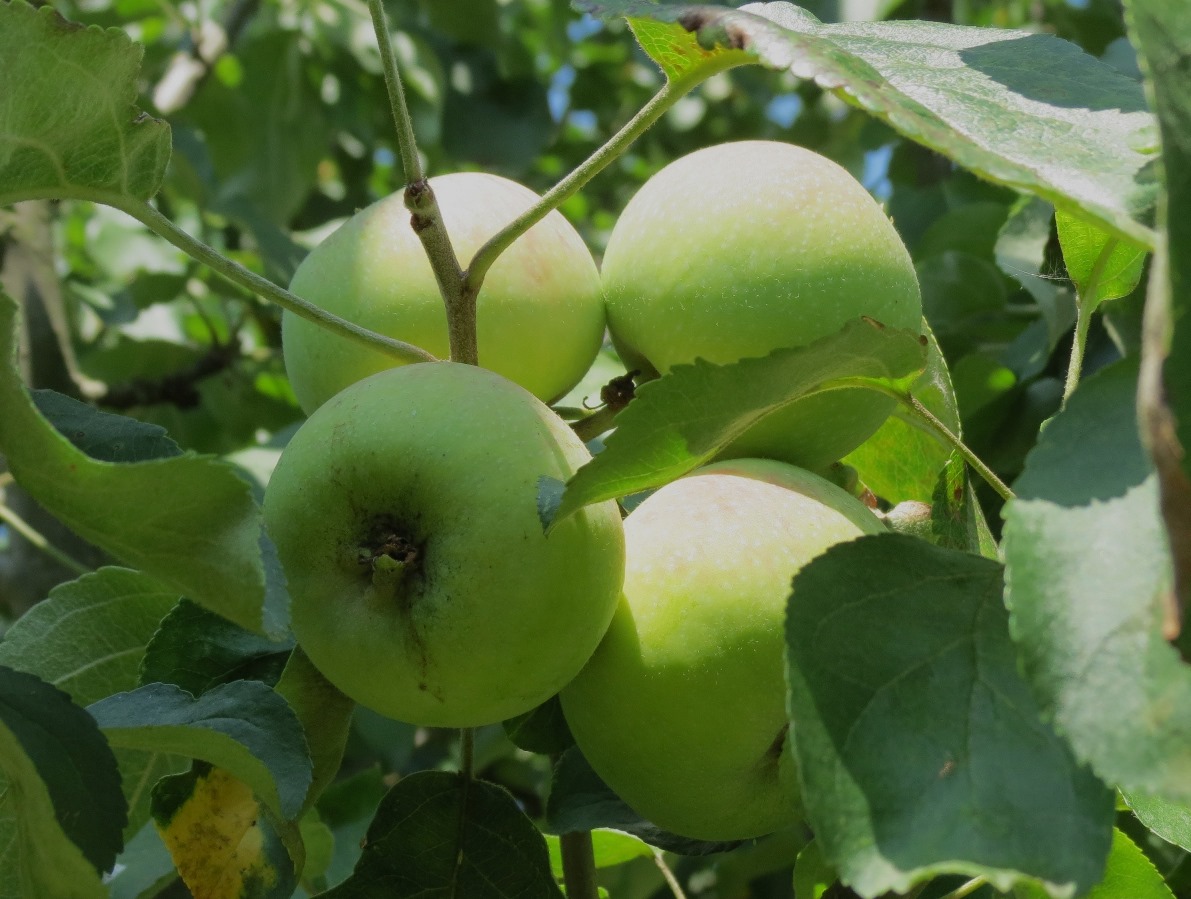 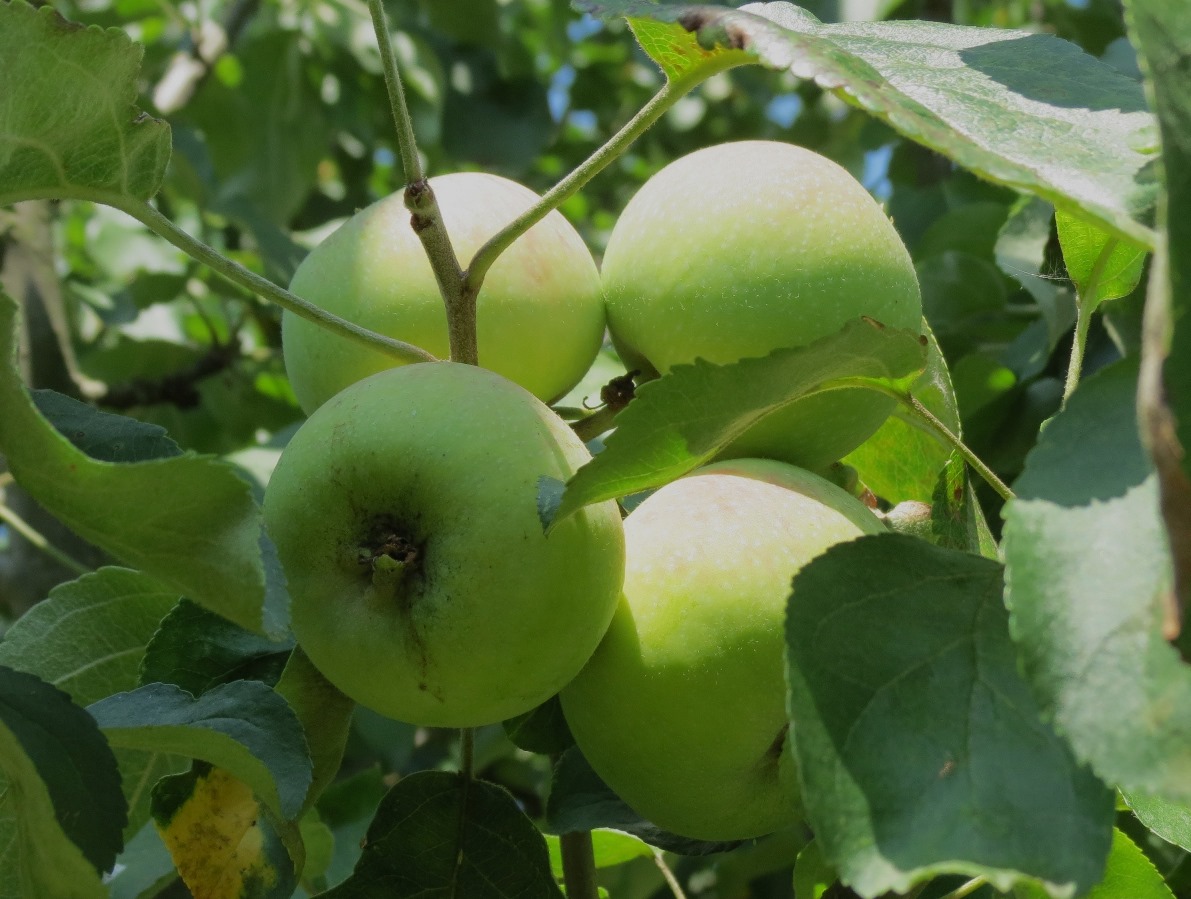 Der Pfirsich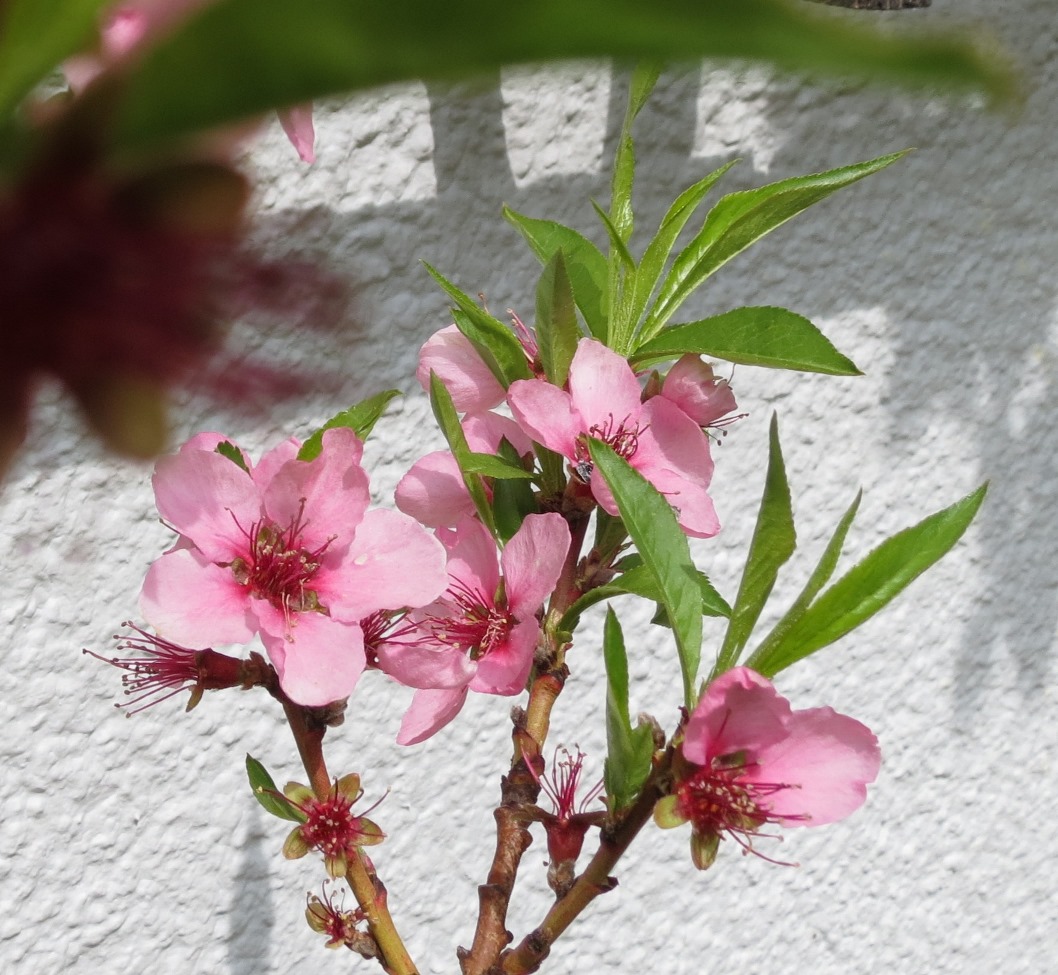 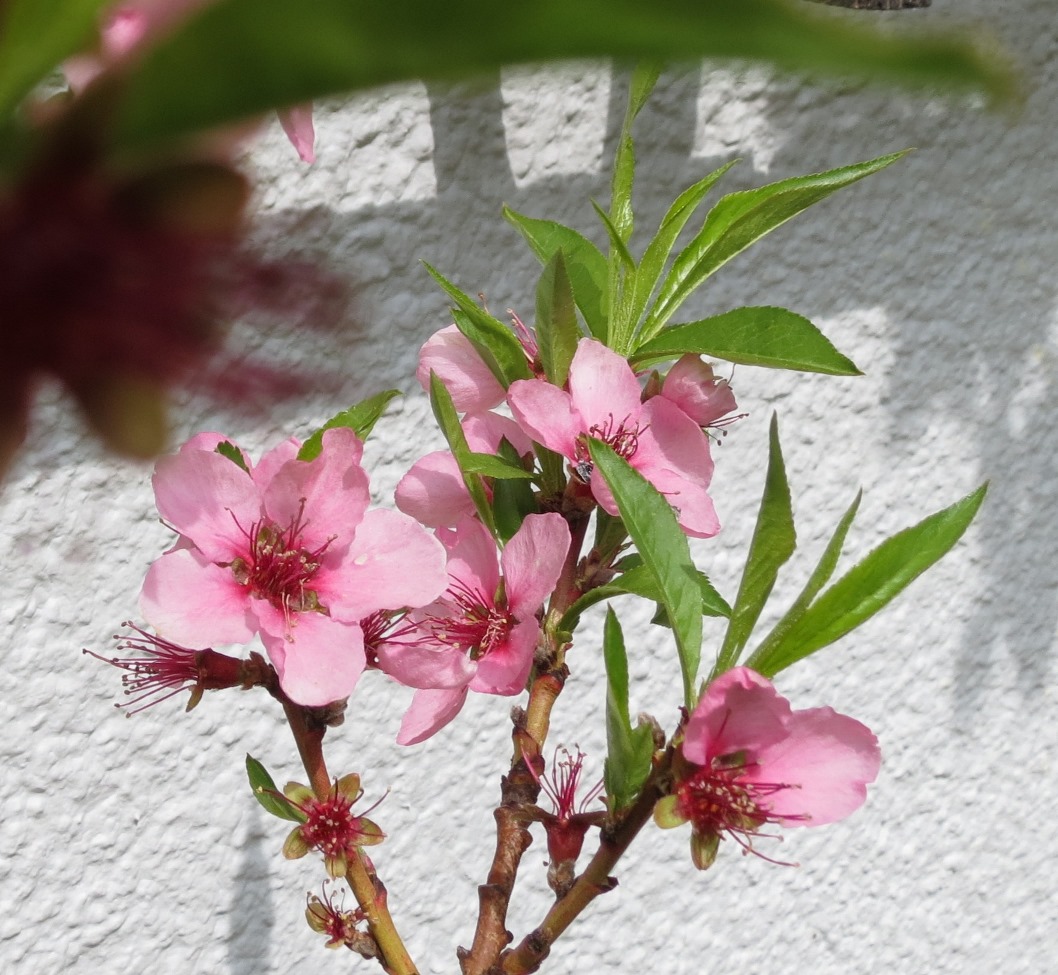 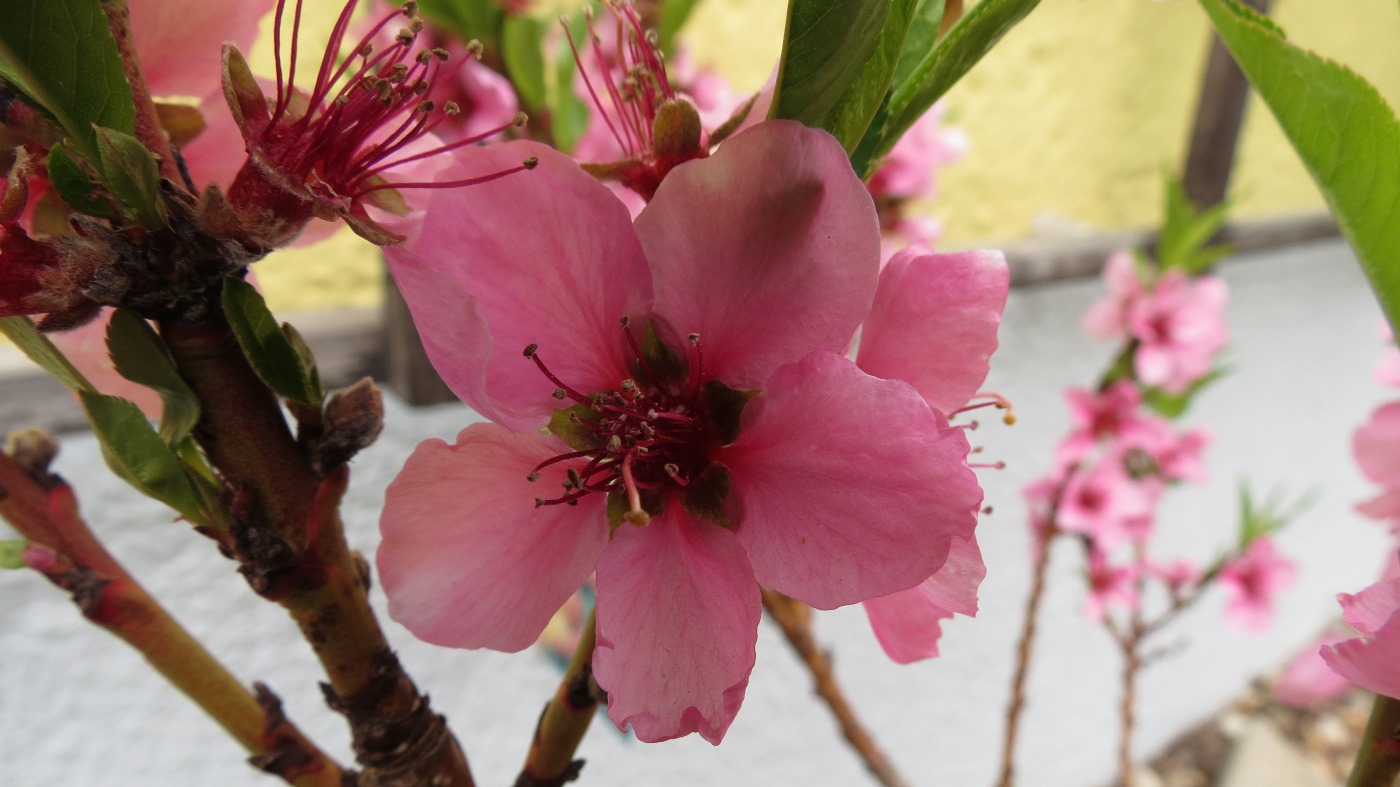 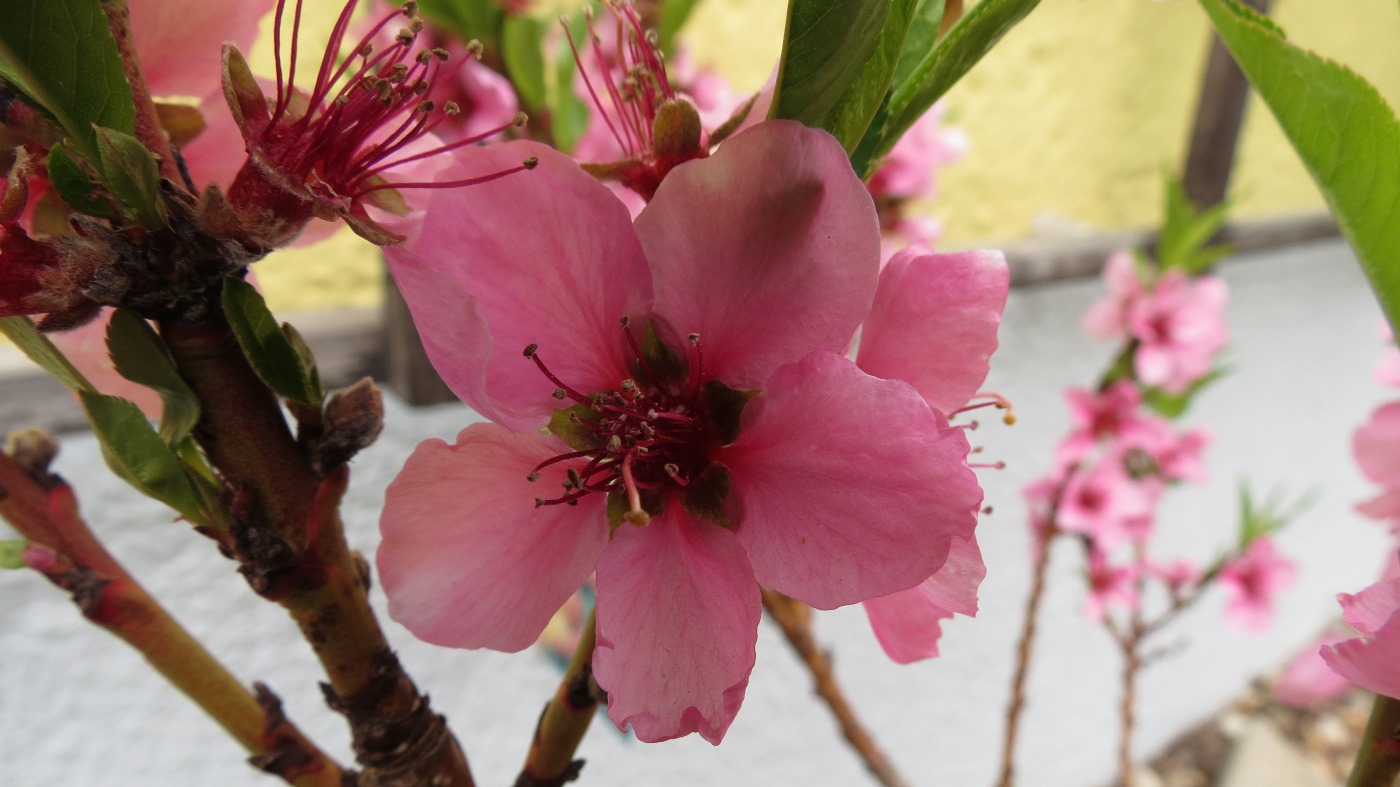 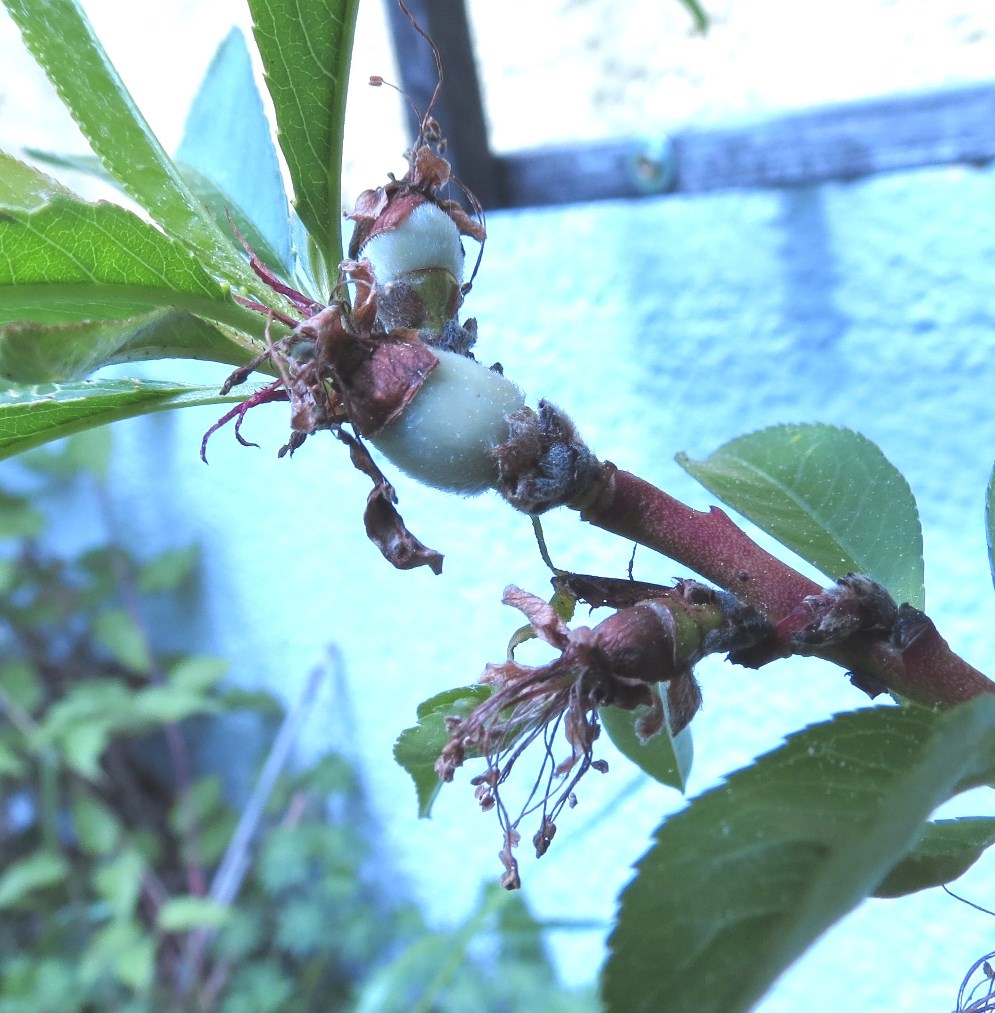 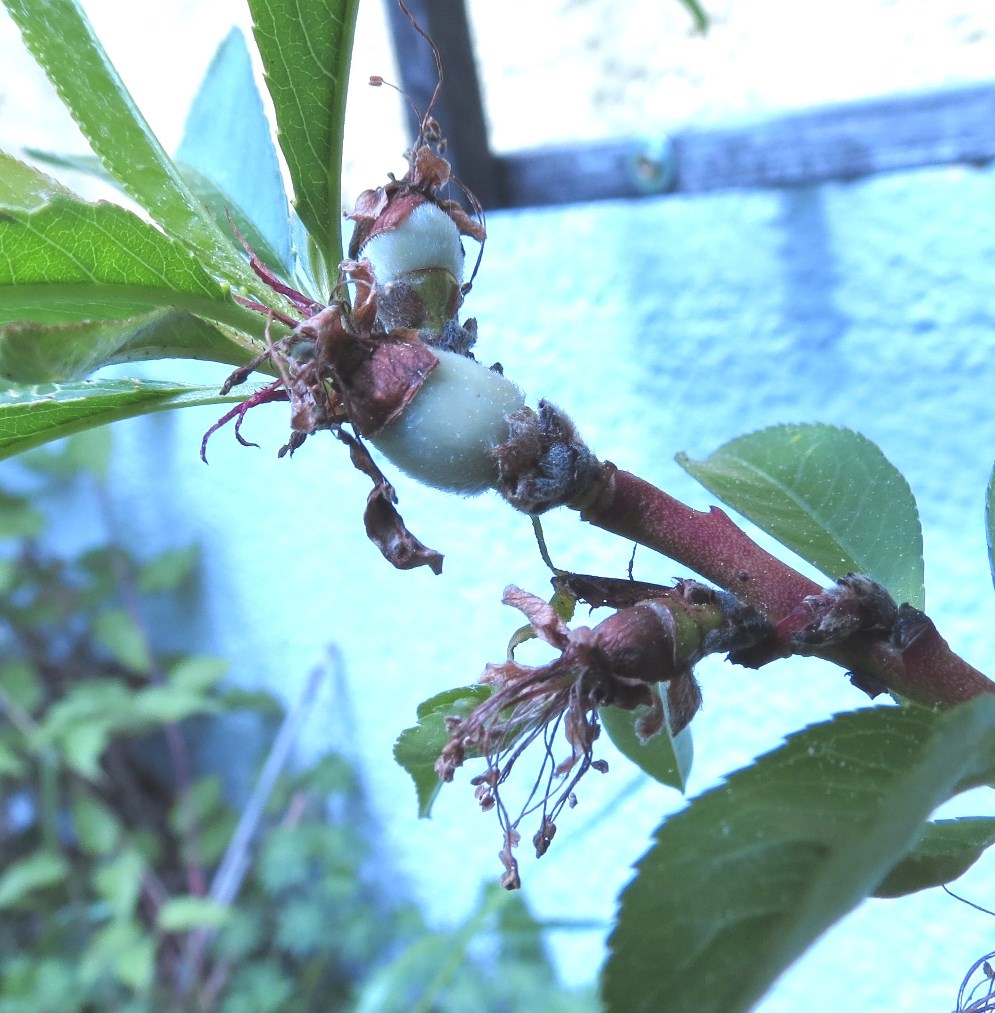 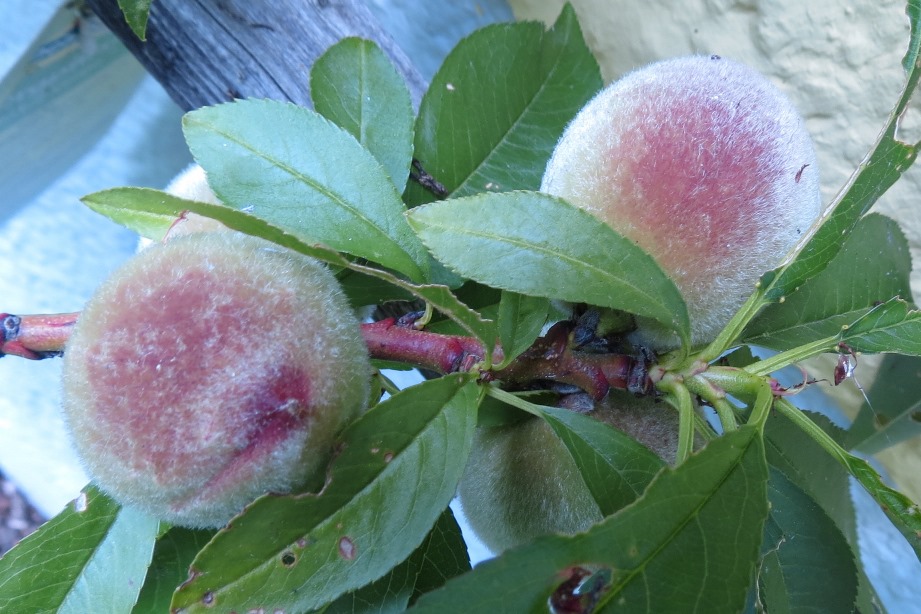 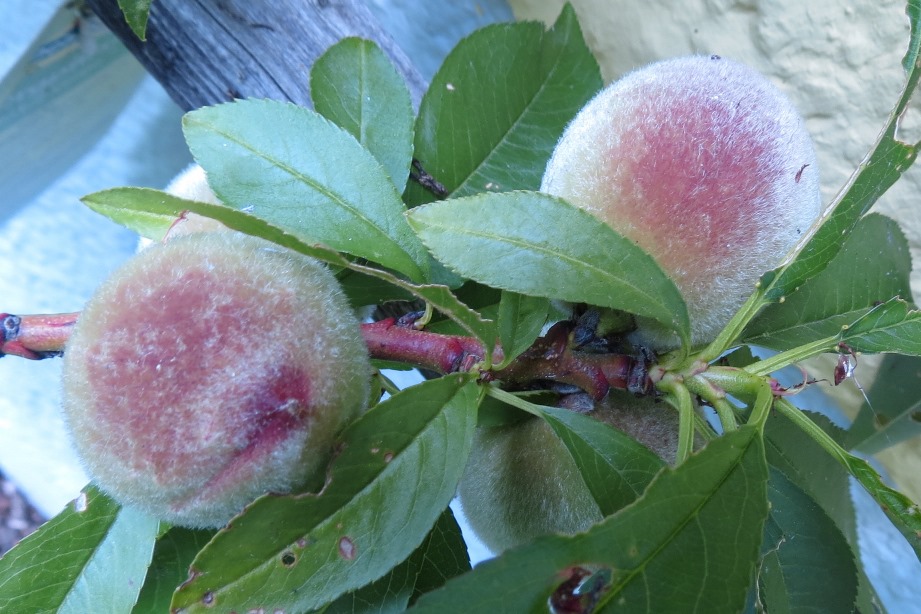 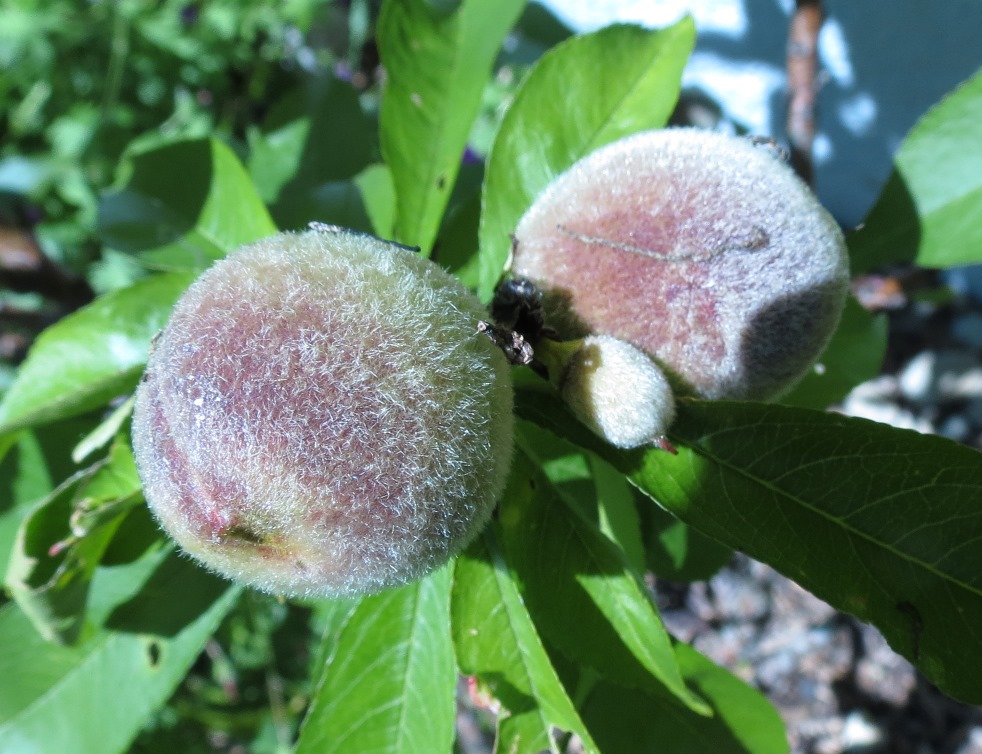 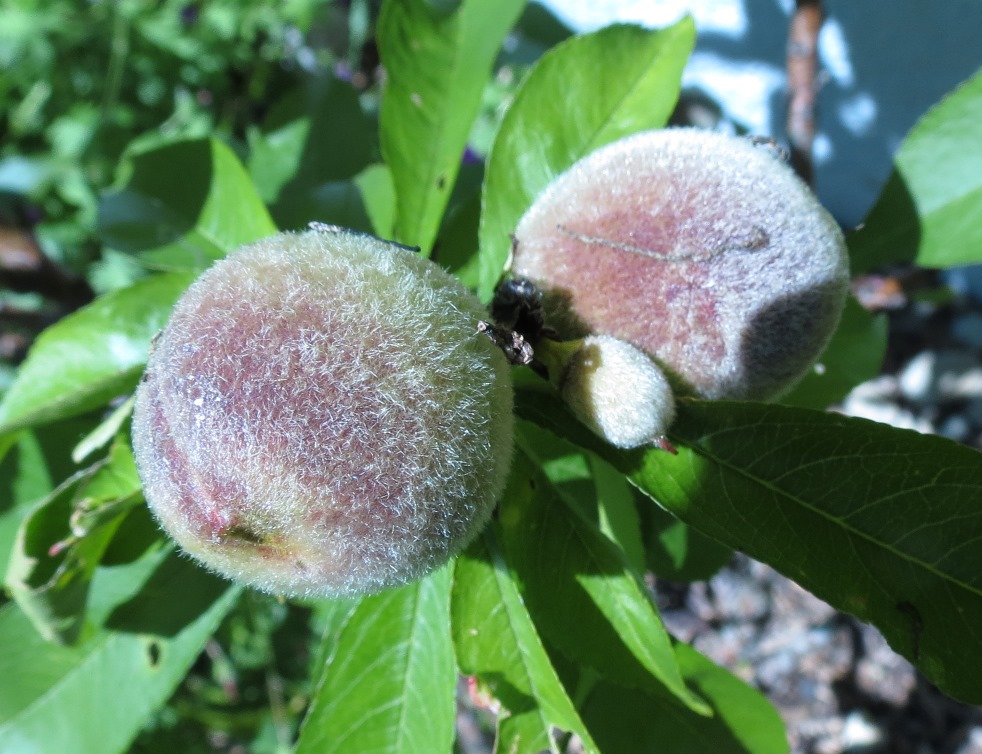 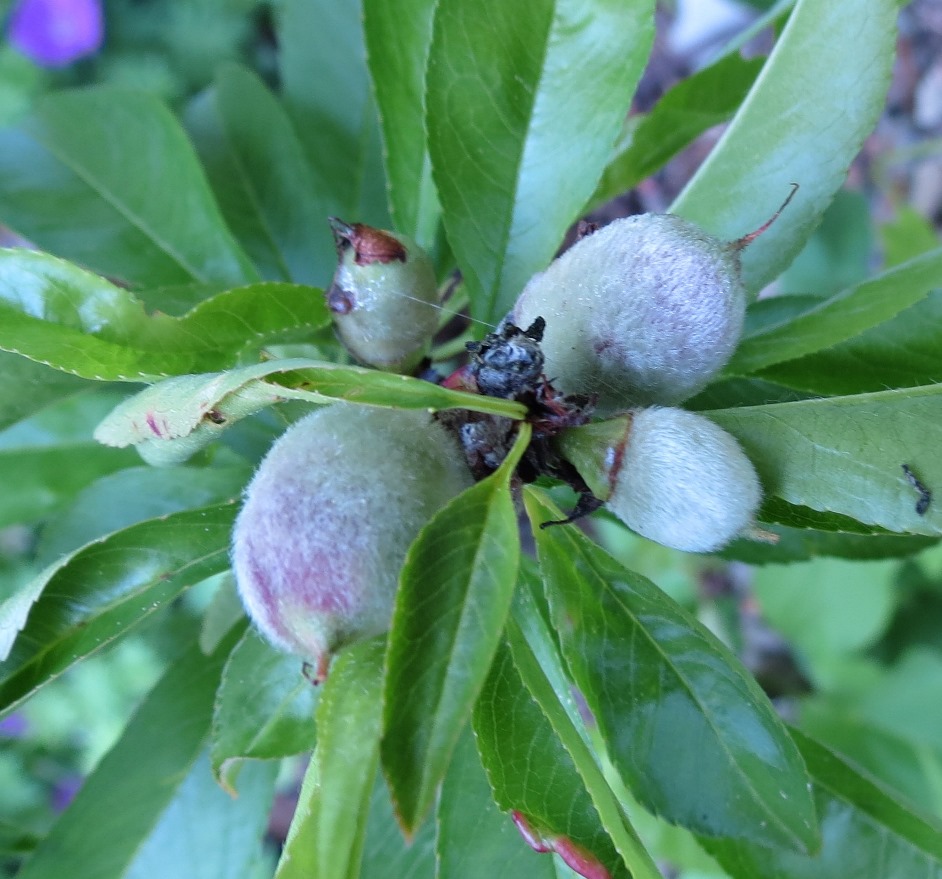 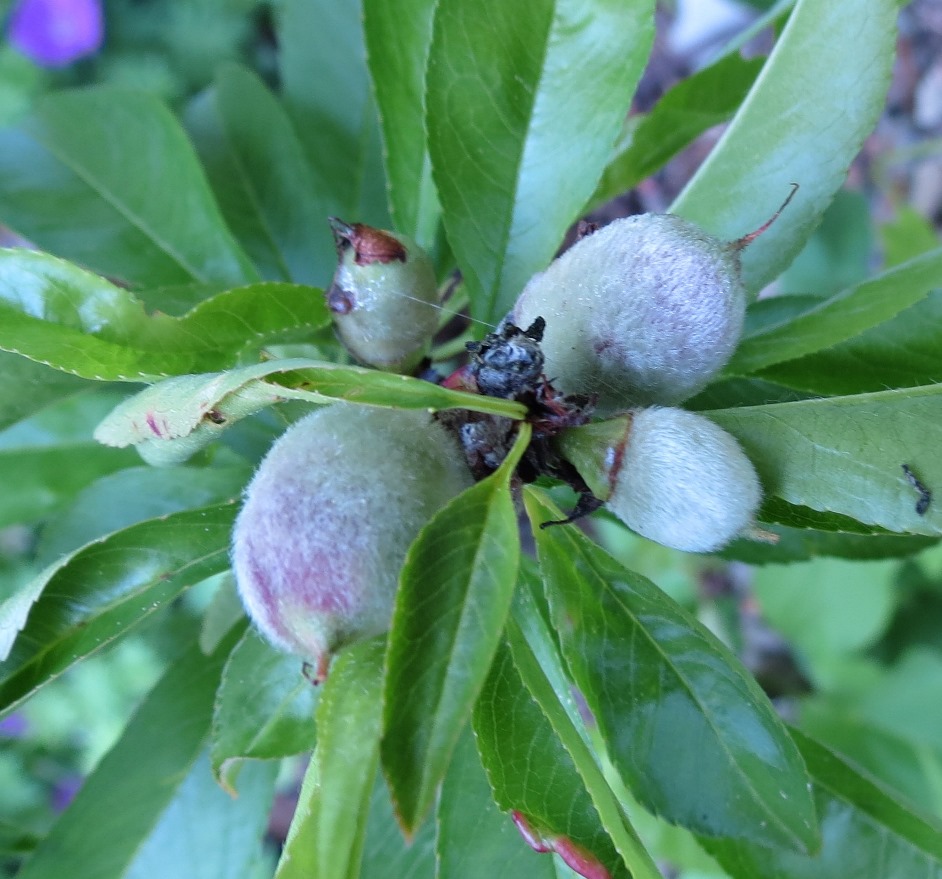 Bei allen Beispielen ist zu sehen, wie die insektenanlockenden Kronblätter bzw. „Blütenblätter“ (Pelargonblätter bei der Tulpe) und die Staubblätter nacheinander abfallen und danach aus dem Stempel (den Stempeln) die Frucht entsteht.Nickl, Juni 2018